Lietuvos respublikos švietimo ir mokslo ministerijaStudijų, mokymo programų ir kvalifikacijų registrasProjektasVilnius2013Turinys1	Registro aprašymas	92	Panaudoti dokumentai	103	Naudojamos sąvokos ir sutrumpinimai	114	Registro architektūra	124.1	Loginė architektūra	124.1.1	Loginės sistemos dalys	124.1.2	Vidiniai duomenų srautai	154.1.3	Išoriniai duomenų srautai	154.2	Techninė architektūra	164.2.1	Reikalavimai tarnybinei stočiai	164.2.2	Reikalavimai kompiuterių tinklui	174.2.3	Reikalavimai registro PĮ naudotojo darbo vietai	184.3	Naudojami įrankiai ir technologijos	185	Naudotojų grupės ir teisės	206	Registro duomenys	216.1	Duomenų struktūra	216.1.1	Studijų ar mokymo programų duomenų struktūra	216.1.2	Kvalifikacijų duomenų struktūra	226.1.3	Profesinių ar profesinio rengimo standartų duomenų struktūra	226.1.4	Kitų registrų duomenys	226.2	Kvalifikacijų aprašai (istorija)	226.3	Kvalifikacijų aprašai	236.4	Doktorantūros studijų mokslo kryptys, sritys ir šakos	246.5	Kvalifikaciniai reikalavimai	246.6	Kvalifikacijos	256.7	Profesiniai standartai	266.8	Profesinius standartus derinančios institucijos	276.9	Profesinius standartus tvirtinančios institucijos	276.10	Programų akreditacija	286.11	Programų aprašai	296.12	Programų europass duomenys	306.13	Programų failai	316.14	Programų formos	316.15	Programų formos institucijose	326.16	Programų ISCED kodai	336.17	Išduodami pažymėjimai	336.18	Programos aprašai (istorija)	346.19	Jungtinės programos	356.20	Kalbos	356.21	Minimali kvalifikacija	366.22	Programos moduliai	366.23	Priėmimas	376.24	Programos įteisinimas	386.25	Programos institucijoje	386.26	Programas įteisinančios institucijos	396.27	Programa	406.28	Reglamentai	426.29	Specializacijos	426.30	Programų studijų krypčių aprašai	436.31	Programų studijų kryptys	446.32	Programų teikiama kvalifikacija	456.33	Programų kodai	456.34	Naudojami klasifikatoriai	466.34.1	Lietuvos kvalifikacijų sandaros lygiai	466.34.2	Europos kvalifikacijų sąrangos lygmenys	476.34.3	Išsilavinimo klasifikatorius	476.34.4	Kalbos	486.34.5	Pasaulio šalys ir teritorijos	486.34.6	Mokymosi pagal formaliojo švietimo programas formos	496.34.7	Studijų ir mokymo programų lygmenys	496.34.8	Studijų sistemos sandara	506.34.9	Švietimo sritys	506.34.10	Švietimo posričiai	516.34.11	Studijų sritys	516.34.12	Studijų kryptys	526.34.13	Studijų krypčių šakos	526.34.14	Studijų ir mokymo programų išregistravimo priežastys	536.34.15	Tarptautinė standartizuota švietimo klasifikacija	536.35	Kitų registrų duomenys	556.35.1	Institucijos	556.35.2	Ne švietimo institucijos	566.35.3	Pažymėjimų blankai	576.36	Naudojami duomenų sąrašai	576.36.1	Ryšys tarp institucijos ir kvalifikacijos	576.36.2	Ryšys tarp institucijos ir programos	586.36.3	ISCED kodo tipas	586.36.4	Kvalifikacijų požymiai	586.36.5	Kvalifikacijų tipai	586.36.6	Studijų krypčių tipai	596.36.7	Valstybinių kodų tipai	596.36.8	Akreditacijos  tipai	596.36.9	Trukmės vienetai	596.36.10	Studijų krypčių grupės	607	Duomenų tvarkymo komponentas	617.1	Registro objektų registravimo ir redagavimo procesai	617.1.1	Naujos studijų ar mokymo programos  pateikimas registravimui / studijų ar mokymo programos  duomenų pakeitimų pateikimas registravimui (duomenų teikėjo perspektyva)	617.1.2	Naujos programos registravimas / programos duomenų pakeitimų registravimas (registro tvarkytojo perspektyva)	627.1.3	Naujos kvalifikacijos pateikimas registravimui / kvalifikacijos  duomenų pakeitimų pateikimas registravimui (duomenų teikėjo perspektyva)	637.1.4	Naujos kvalifikacijos registravimas / kvalifikacijos duomenų pakeitimų registravimas (registro tvarkytojo perspektyva)	637.1.5	Naujo profesinio ar profesinio rengimo standarto pateikimas registravimui / profesinio ar profesinio rengimo standarto  duomenų pakeitimų pateikimas registravimui (duomenų teikėjo perspektyva)	637.1.6	Naujo profesinio ar profesinio rengimo standarto registravimas / profesinio ar profesinio rengimo duomenų pakeitimų registravimas (registro tvarkytojo perspektyva)	647.2	Naudotojų sąsajos formų aprašymo principai	647.3	Studijų ar mokymo programų paieškos forma	657.3.1	Paieškos kriterijai – bendrųjų duomenų kortelė	657.3.2	Paieškos kriterijai – mokymo  kortelė	667.3.3	Paieškos kriterijai – įteisinimo ir akreditacijos  kortelė	677.3.4	Programų sąrašas	687.3.5	Paieškos rezultato rodiklių pasirinkimas	697.4	Studijų ar mokymo programos peržiūros / redagavimo forma	717.4.1	Programos duomenų kortelė	727.4.2	Reikalavimų ir teikiamo išsilavinimo  kortelė	747.4.3	Mokymo kortelė	757.4.4	Aprašo ir EUROPASS kortelė	757.4.5	Programos įteisinimo kortelė	767.4.6	Programą teikiančių institucijų kortelė	767.4.7	Jungtinės studijų programos kortelė	787.5	Kvalifikacijų paieškos forma	787.5.1	Paieškos kriterijai – kvalifikacijų  kortelė	787.5.2	Kvalifikacijų sąrašas	797.5.3	Paieškos rezultato rodiklių pasirinkimas	807.6	Kvalifikacijos peržiūros / redagavimo forma	817.6.1	Kvalifikacijos duomenų kortelė	817.6.2	Įteisinimo ir teikimo duomenų kortelė	817.7	Profesinių ar profesinio rengimo standartų paieškos forma	827.7.1	Paieškos kriterijai – profesinių ar profesinio rengimo standartų  kortelė	827.7.2	Profesinių ar profesinio rengimo standartų sąrašas	837.7.3	Paieškos rezultato rodiklių pasirinkimas	847.8	Profesinio ar profesinio rengimo standarto peržiūros / redagavimo forma	857.8.1	Profesinio ar profesinio rengimo standarto duomenų kortelė	858	Duomenų sąveikos komponentas	868.1	Duomenų eksportas į AIKOS 2 duomenų mainų posistemį	868.2	Duomenų teikimas per AIKOS 2 duomenų mainų posistemio duomenų teikimo paslaugą	868.2.1	Glaustas programų išrašas	878.2.2	Glaustas kvalifikacijų išrašas	898.2.3	Glaustas profesinių standartų išrašas	918.2.4	Išsamus programų išrašas	918.2.5	Išsamus kvalifikacijų išrašas	938.2.6	Išsamus profesinių standartų išrašas	948.2.7	Pilnas programų išrašas	948.2.8	Pilnas kvalifikacijų išrašas	958.2.9	Pilnas profesinių standartų išrašas	968.3	Duomenų eksportas į kitus AIKOS 2 registrus	978.3.1	Programų sąrašas su aktualiais duomenimis	978.3.2	Programų sąrašas su pavadinimų kaita	988.3.3	Kvalifikacijų sąrašas su pavadinimų kaita	999	Duomenų teikimo komponentas	1009.1	Dinaminiai sąrašai	1009.1.1	Studijų ar mokymo programų sąrašo formavimo kriterijų nustatymas	1009.1.2	Kvalifikacijų sąrašo formavimo kriterijų nustatymas	1029.1.3	Profesinių ar profesinių standartų  sąrašo formavimo kriterijų nustatymas	1039.1.4	Sąraše rodomų rodiklių pasirinkimas	1039.1.5	Sąrašo formavimas	1039.1.6	Sąrašo eksportas	1049.2	Statistinės ataskaitos	10410	Administravimo komponentas	10510.1	Naudotojų registravimas / redagavimas	10510.2	Naudotojų blokavimas / slaptažodžio keitimas	10610.3	Naudotojų paieška	10610.4	Naudotojo autentifikavimas ir autorizavimas	10710.5	Naudotojų veiksmų stebėjimas	10711	SMPKR naudotojo sąsajos struktūra	10911.1	Pirmojo puslapio pavyzdys	11012	Duomenų perkėlimo algoritmai	11112.1	Objekto identifikatorius	11112.2	Kvalifikacijų traktavimas	11112.3	Specializacijos	11212.4	Nebeaktualių rodiklių perkėlimas	11212.5	Duomenų redagavimo istorijos perkėlimas	11312.6	Registro naudotojų informacijos perkėlimas	113Registro aprašymasPanaudoti dokumentaiNaudojamos sąvokos ir sutrumpinimaiRegistro architektūraLoginė architektūraLoginės sistemos dalysSchemoje pateikiama visos AIKOS 2 sistemos loginis išskaidymas ir atskirų dalių išdėstymas tarnybinėse stotyse. Toliau šiame dokumente detaliai bus aprašoma tik AIKOS 2 registrų architektūra ir tik SMPKR funkcionalumas. AIKOS 2 svetainės, duomenų mainų posistemio ir statistikos ir analizės posistemio architektūra ir funkcionalumas bus aprašyti AIKOS 2 projekte. 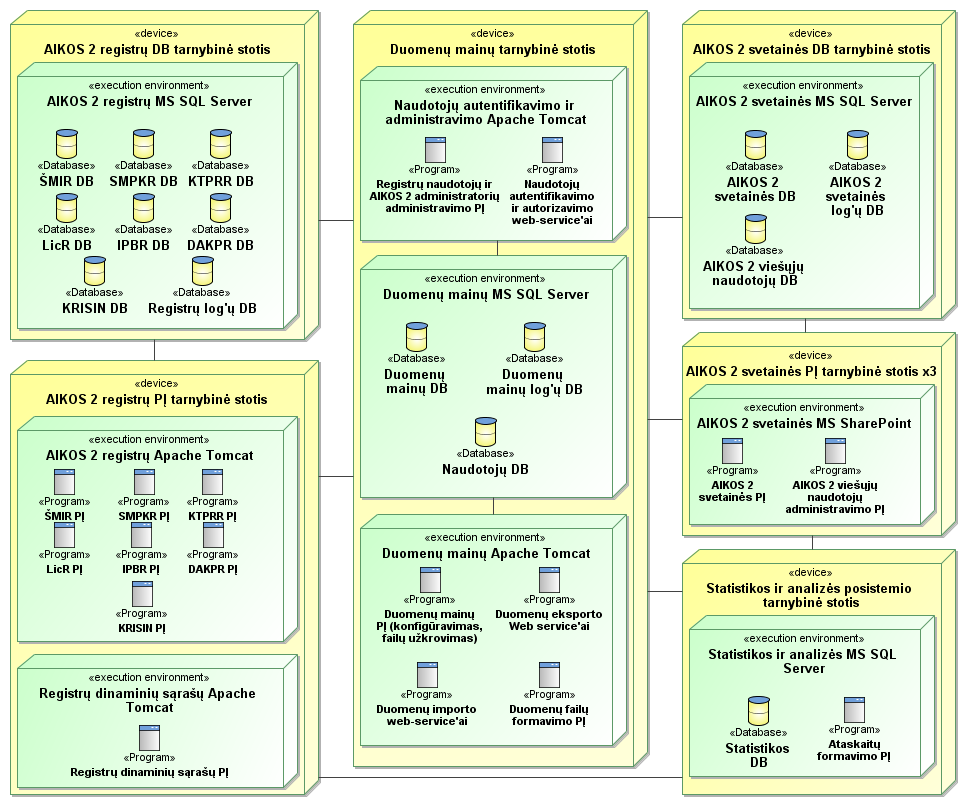 Visa AIKOS 2 sistema skirstoma į tokias dalis:AIKOS 2 registrai – bendras pavadinimas registrams SMPKR, ŠMIR, LicR, IPBR, DAKPR, KTPRR ir informacinei sistemai KRISINAIKOS 2 svetainė – AIKOS 2 svetainė su naudotojų asmeninėmis erdvėmis, mokymosi galimybių paieška, karjeros valdymo funkcionalumu, e-portfolio ir t.t.AIKOS 2 duomenų mainų posistemis - pagal [AIKOSnuostat] ir [AIKOSspecifik] šis posistemis yra AIKOS 2 svetainės dalis, tačiau iš loginės pusės jo funkcionalumas yra reikalingas ir registrams, todėl jis išskiriamas kaip atskira visos sistemos dalisAIKOS 2 statistikos ir analizės posistemis – pagal [AIKOSnuostat] ir [AIKOSspecifik] šis posistemis yra AIKOS 2 svetainės dalis, tačiau iš loginės pusės jis turi savo nuosavą duomenų bazę, nuosavą duomenų modelį ir jo funkcionalumu naudojasi tiek AIKOS 2 svetainės naudotojai, tiek registrų naudotojai, todėl jis taip pat traktuojamas kaip atskira visos sistemos dalisSMPKR vidinė loginė struktūra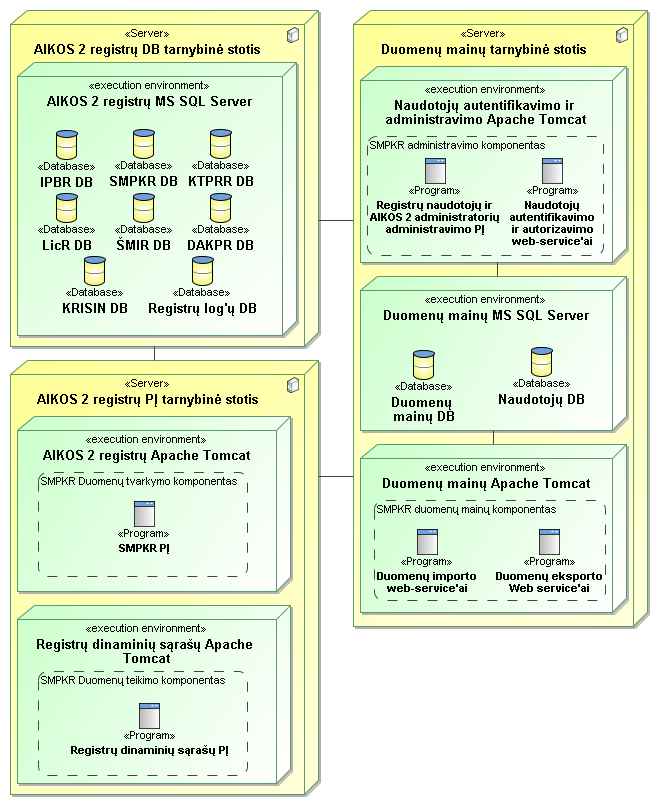 SMPKR, kaip ir visi kiti AIKOS 2 registrai bei KRISIN, naudos visos AIKOS 2 sistemos bendrąsias dalis savo funkcionalumui – t.y. SMPKR duomenų sąveikos komponentas bus realizuotas kaip AIKOS 2 duomenų mainų posistemio dalis, SMPKR duomenų teikimo komponentas bus realizuotas kaip visų registrų dinaminių sąrašų formavimo programinės įrangos dalis, SMPKR administravimo komponentas naudosis ta pačia naudotojų autentifikavimo, autorizavimo ir administravimo programine įranga savo naudotojų tvarkymui. Vienintelė visiškai unikali SMPKR funkcionalumo dalis bus SMPKR duomenų tvarkymo komponentas.Vidiniai duomenų srautaiŠio registro viduje išreikštų duomenų srautų nėra. Registro objektai keliauja tarp naudotojų ir keičia būsenas (pvz. ši pateikto objekto į registruotą objektą), tačiau tai yra objekto transformacijos, todėl šiame skyriuje jos neaprašomos (objekto kitimo procesas aprašytas skyriuje7).Išoriniai duomenų srautaiSMPKR negauna duomenų iš išorinių šaltinių, tačiau naudoja kitų AIKOS 2 registrų duomenis – pirmiausiai institucijas iš ŠMIR ir pažymėjimų blankų informaciją iš IPBR. SMPKR duomenys teikiami į išorines sistemas (t.y. nepriklausančias AIKOS 2) per AIKOS 2 duomenų mainų posistemio duomenų  teikimo paslaugą (žr. skyrių 8.2.). SMPKR duomenys taip pat naudojami kituose AIKOS 2 registruose – DAKPR ir LicR (plačiau žr. skyriuje 8.3.)Techninė architektūra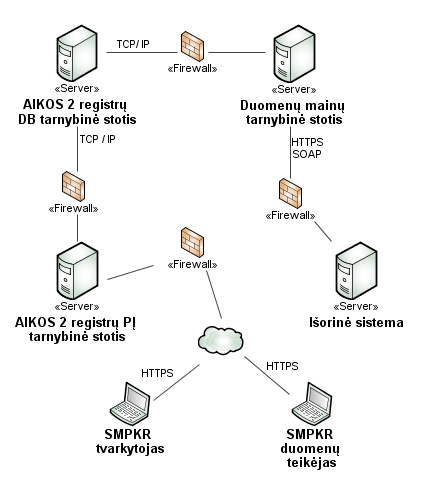 AIKOS 2 registrų tarnybinė stotis, kurioje bus įdiegta AIKOS 2 registrų (taip pat ir SMPKR) duomenų bazė bus pasiekiama tik dviem kanalais – iš AIKOS 2 registrų PĮ tarnybinės stoties ir AIKOS 2 duomenų mainų tarnybinės stoties. Pastaroji su AIKOS 2 registrų tarnybine stotimi bendraus tik naudodama DB replikavimo mechanizmą ir per šią sąsają bus leidžiamas tik duomenų skaitymas iš AIKOS 2 registrų DB. Kaip jau minėta skyriuje apie išorinius duomenų srautus, SMPKR duomenys išorinėms sistemoms bus teikiami per AIKOS 2 duomenų mainų posistemį naudojant žiniatinklio paslaugas  (web-service‘us). Reikalavimai tarnybinei stočiaiGalimybė plėsti būtinus techninius išteklius (papildoma operatyvinė atmintis, diskinė atmintis, papildomi procesoriai).Turi būti užtikrintas 24 val. per parą nepertraukiamas darbo rėžimasDuomenų saugumas turi būti užtikrinamas tiek aparatūrinėmis, tiek programinėmis (operacinės sistemos arba duomenų bazių valdymo sistemos) priemonėmisNe mažiau kaip du procesoriai su galimybe plėsti tarnybinę stotį iki keturių procesorių8GB DDR SDRAM ECC operatyvinės atminties pradinėje konfigūracijoje su galimybe plėsti atmintį iki ne mažiau kaip 12GB. 4 bitų klaidų aptikimas ir ištaisymas (Advanced ECC)Diskinė apimtis neturėtu būti mažesnė nei 300GB. Patikimumo užtikrinimas naudojant RAID priemones.Svarbiausių mazgų suderinamumas su tinklinėmis operacinėmis sistemomis (TCP/IP protokolas).Ethernet 1000 Mbps UTP sąsajaRezervinių kopijų darymo įrenginys, kurio galimybės turi būti suderintos su duomenų bazės apimtimis.Duomenų išsaugojimas, sutrikus elektros srovės tiekimui (iki 10 min.), o dingus išoriniam elektros maitinimui, normalus duomenų apdorojimas turi būti užbaigtas naudojant rezervinius energijos šaltinius.Maitinimo šaltiniai, užtikrinantys nepertraukiamą sistemos darbą sugedus vienam iš maitinimo šaltinių.Nepertraukiamo maitinimo šaltinis.Kompiuterinė įranga turi būti sertifikuota darbui su Microsoft Windows 2003/2008.Reikalavimai kompiuterių tinkluiTuri būti naudojama Ethernet technologijaTuri būti palaikomas TCP/IP protokolasĮvairių kompiuterių tinklų prijungimui prie globalių kompiuterių tinklų arba kompiuterinių darbo vietų prijungimui prie sistemos duomenų bazių tarnybinės stoties gali būti naudojami būdai: išskirtinės ryšio linijos, radijo ryšio linijos, optinės linijos. Šių būdų pasirinkimas priklauso nuo apsikeičiamos informacijos apimčių, periodiškumo ir patikimumoDuomenų kaupimui į centrines duomenų bazes (ITC), duomenų aktualizavimui, ryšio su valstybiniais registrais užtikrinimui, savivaldybių švietimo padalinių informaciniam aprūpinimui lokalius kompiuterių tinklus rekomenduojama sujungti išskirtinėmis ryšio linijomis, šią paslaugą perkant pas šių paslaugų tiekėjus (VIKT, LITNET, TEO ir kiti)Turi būti užtikrintas ne mažesnis kaip 100Mb/s pralaidumas ryšio linijose tarp tarnybinių stočiųTuri būti užtikrintas ne mažesnis kaip 1MB/s pralaidumas kitose ryšio linijoseReikalavimai registro PĮ naudotojo darbo vietaiNaudotojo darbo vietoje turi būti įdiegta viena iš šių naršyklių: Google ChromeMozilla FirefoxInternet Explorer (10 arba naujesnė versija)OperaNaršyklėje turi būti įjungtas JavaScript palaikymasNaudojami įrankiai ir technologijosNaudotojų grupės ir teisėsSistemos administratoriusRegistro tvarkytojasRegistro duomenų teikėjasRegistro duomenų teikėjai teikiantys programų duomenis dar skirstomi į du pogrupius:Registro duomenų teikėjas – pagrindinių programos duomenų teikėjasRegistro duomenų teikėjas – specifinių programos duomenų teikėjasRegistro duomenysDuomenų struktūraSMPKR turi tris objektus – studijų ar mokymo programas, kvalifikacijas ir profesinius standartus.Studijų ar mokymo programų duomenų struktūra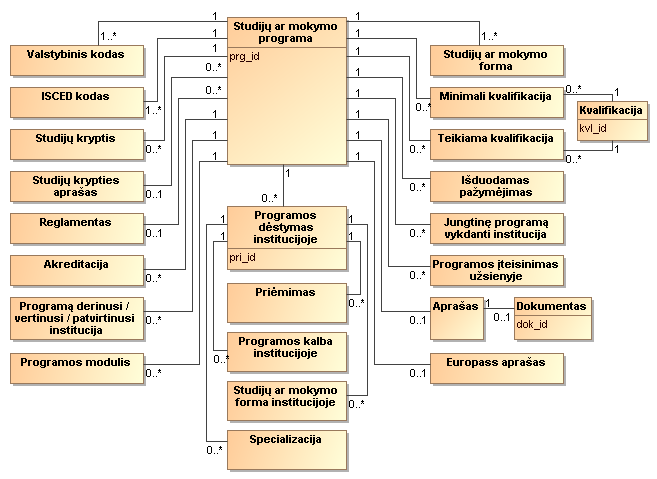 Studijų ar mokymo programa iš visų SMPKR objektų turi didžiausią rodiklių kiekį. Kuriant naują SMPKR versiją bus atlikta nemažai pakeitimų duomenų struktūroje, pirmiausiai orientuojantis į lankstumą ir struktūros pritaikymą dažnai beiškeičiančioms programų kodavimo ar klasifikavimo taisyklėms – pvz. programai nuo šiol bus galima nurodyti neribotą valstybinių kodų skaičių tiesiog sukuriant naują valstybinio kodo rūšį (kodas galiojęs iki 2000 m., kodas galiojęs nuo 2010 m. ir t.t.). Analogiška struktūra bus kuriama ir ISCED kodo, minimalios kvalifikacijos bei teikiamos kvalifikacijos saugojimui. Dalis informacijos apie programą bus kaupiama ne tiesiai prie programos, o per tarpinę struktūrą – programos dėstymo institucijoje įrašus. Tokia informacija bus ta, kuri priklauso ne tik nuo programos, bet ir nuo to, kuri instituciją tą programą teikia – pvz. programos formos institucijoje, programos dėstymo kalbos, specializacijos ar priėmimo į programą metai ir priimamų asmenų skaičius.Kvalifikacijų duomenų struktūra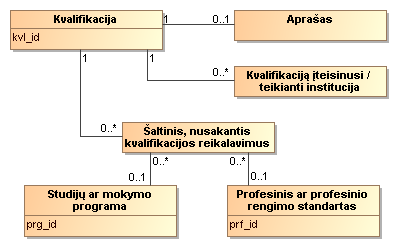 Kvalifikaciją aprašo nedidelis kiekis rodiklių, todėl kvalifikacijos duomenų struktūra yra gana paprasta. Verta tik paminėti, kad šaltinio, nusakančio kvalifikacijos reikalavimus aprašyme gali būti panaudoti kiti du SMPKR objektai – studijų ar mokymo programa arba profesinis ar profesinio rengimo standartas.Profesinių ar profesinio rengimo standartų duomenų struktūra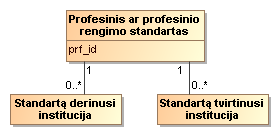 Profesinis ar profesinio rengimo standartas pagal [nuostat] turi labai nedaug duomenų, todėl jo duomenų struktūra yra triviali – paties standarto duomenys ir institucijos, kurios derino bei tvirtino standartą.Kitų registrų duomenysSMPKR-e yra plačiai naudojami ŠMIR duomenys ir, aprašant studijų ar mokymo programas, taip pat naudojami IPBR duomenys. Tiek ŠMIR, tiek IPBR duomenys naudojami su aktualiomis jų reikšmėmis – t.y. nėra naudojami institucijų ar pažymėjimų blankų istoriniai duomenys (pvz. istoriniai pavadinimai).Kvalifikacijų aprašai (istorija)Lentelė kvl_ist_kvalif_aprasaiKvalifikacijų aprašaiLentelė kvl_kvalif_aprasaiDoktorantūros studijų mokslo kryptys, sritys ir šakosLentelė kvl_kvalif_iteisin_institKvalifikaciniai reikalavimaiLentelė kvl_kvalif_reikalavimaiKvalifikacijosLentelė kvl_kvalifikacijaProfesiniai standartaiLentelė prf_prof_standartasProfesinius standartus derinančios institucijosLentelė prf_standart_derin_institProfesinius standartus tvirtinančios institucijosLentelė prf_standart_tvirt_institProgramų akreditacijaLentelė prg_akreditacijaProgramų aprašaiLentelė prg_aprasasProgramų europass duomenysLentelė prg_europassProgramų failaiLentelė prg_failaiProgramų formosLentelė prg_formosProgramų formos institucijoseLentelė prg_formos_institProgramų ISCED kodaiLentelė prg_isced_kodaiIšduodami pažymėjimaiLentelė prg_isduod_pazymProgramos aprašai (istorija)Lentelė prg_ist_aprasasJungtinės programosLentelė prg_jungtin_institucKalbosLentelė prg_kalbosMinimali kvalifikacijaLentelė prg_minimal_kvalifProgramos moduliaiLentelė prg_moduliaiPriėmimasLentelė prg_priemimasProgramos įteisinimasLentelė prg_prog_iteisin_salyjeProgramos institucijojeLentelė prg_program_institProgramas įteisinančios institucijosLentelė prg_program_iteisin_institProgramaLentelė prg_programaReglamentaiLentelė prg_reglamentaiSpecializacijosLentelė prg_specializacProgramų studijų krypčių aprašaiLentelė prg_stud_krypt_aprasaiProgramų studijų kryptysLentelė prg_stud_kryptysProgramų teikiama kvalifikacijaLentelė prg_teikiam_kvalifProgramų kodaiLentelė prg_valst_kodaiNaudojami klasifikatoriaiLietuvos kvalifikacijų sandaros lygiaiLaukaiEuropos kvalifikacijų sąrangos lygmenysLaukaiIšsilavinimo klasifikatoriusLaukaiKalbos LaukaiPasaulio šalys ir teritorijos LaukaiMokymosi pagal formaliojo švietimo programas formosLaukaiStudijų ir mokymo programų lygmenysLaukaiStudijų sistemos sandaraLaukaiŠvietimo sritysLaukaiŠvietimo posričiaiLaukaiStudijų sritysLaukaiStudijų kryptysLaukaiStudijų krypčių šakosLaukaiStudijų ir mokymo programų išregistravimo priežastysLaukaiTarptautinė standartizuota švietimo klasifikacijaŠvietimo programų lygmenys pagal ISCED 2011LaukaiŠvietimo programų grupės pagal ISCED 2011LaukaiŠvietimo programų pogrupiai pagal ISCED 2011LaukaiKitų registrų duomenysInstitucijosLaukaiNe švietimo institucijosLaukaiPažymėjimų blankaiLaukaiNaudojami duomenų sąrašaiRyšys tarp institucijos ir kvalifikacijos Lentelė smpkr_kl_ins_sarys_su_kvl_rusysRyšys tarp institucijos ir programosLentelė smpkr_kl_ins_sarys_su_prg_rusysISCED kodo tipasLentelė smpkr_kl_isced_kodu_tipaiKvalifikacijų požymiaiLentelė smpkr_kl_kvalif_pozymiaiKvalifikacijų tipaiLentelė smpkr_kl_kvalif_tipaiStudijų krypčių tipaiLentelė smpkr_kl_stud_krypt_tipaiValstybinių kodų tipaiLentelė smpkr_kl_valst_kodu_tipaiAkreditacijos  tipaiLentelė kl_akred_grifTrukmės vienetaiLentelė kl_prg_trukmeStudijų krypčių grupėsLentelė smpkr_kl_kryp_grupesDuomenų tvarkymo komponentasRegistro objektų registravimo ir redagavimo procesaiStudijų, mokymo programų ir kvalifikacijų registre yra kaupiama informacija apie studijų ar mokymo  programas, kvalifikacijas ir profesinio rengimo standartus.Tiek pradinę informaciją apie registro objektą, tiek registro objekto pasikeitimus į SMPKR pateikia registro duomenų teikėjai – t.y. aukštosios mokyklos, profesinio mokymo įstaigos, Ugdymo plėtotės centras (toliau _ - UPC), Studijų kokybės vertinimo centras (toliau – SKVC), Kvalifikacijų ir profesinio mokymo plėtros centras (toliau – KPMPC), laisvieji mokytojai, kiti švietimo teikėjai (įstaiga, įmonė, organizacija, taip pat valstybės narės juridinis asmuo ar kita organizacija ar jų padaliniai, įsteigti Lietuvos Respublikoje, kuriems švietimas nėra pagrindinė veikla), o pateiktą informaciją peržiūri ir galutinai patvirtina registro tvarkytojas – švietimo informacinių technologijų centras (toliau – ITC).Informacija gali būti pateikiama ir popieriniu pavidalu – tokiu atveju objektų registravimą / redagavimą iš karto vykdo registro tvarkytojas.Naujos studijų ar mokymo programos  pateikimas registravimui / studijų ar mokymo programos  duomenų pakeitimų pateikimas registravimui (duomenų teikėjo perspektyva)Duomenų teikėjas norintis registruoti SMPKR-e programą arba pakeisti jau išsaugotus programos duomenis, turi prisijungti prie SMPKR svetainės ir joje pateikti  informaciją apie studijų ar mokymo programą.Jei duomenų teikėjas jau registruotas AIKOS 2 sistemoje, jis gali prisijungti prie sistemosJei duomenų teikėjas nėra registruotas AIKOS 2 sistemoje, jis turi užpildyti registracijos formą ir laukti, kol jam bus sukurtas sistemos naudotojas.Po prisiregistravimo duomenų teikėjas turi pateikti duomenis apie pačią studijų ar mokymo programą. Skirtingus vienos programos duomenis gali teikti skirtingi duomenų teikėjai – pvz. aukštoji mokykla pateikia programos „aprašo“ duomenis – t.y. tokius laukus kaip pavadinimas, studijų sritis, kalbos, studijų formos ir pan., o SKVC pateikia duomenis apie programos akreditavimą. Dėl tokio atsakomybių išskaidymo, duomenų teikėjai, teikiantys programų duomenis yra padalinti į dvi grupes – pagrindinių programos duomenų teikėjai (minėto pavyzdžio atveju - aukštoji mokykla) ir specifinių programos duomenų teikėjai (minėto pavyzdžio atveju – SKVC). Toks suskirstymas ypač svarbus naujos programos registravimo metu ir taip pat reikalingas tinkamam duomenų pateikimui užtikrinti.Jei programa jau yra užregistruota, duomenų teikėjas turi ją surasti ir pateikti reikiamus programos duomenų pakeitimus. Duomenų teikėjui leidžiama siūlyti pakeitimus tik tiems duomenims, už kuriuos jis yra atsakingas. Jei programa dar nėra registruota:Pagrindinių programos duomenų teikėjas (t.y. UPC bendrojo ugdymo programoms, profesinio mokymo įstaigos profesinio mokymo programoms ir aukštosios mokyklos aukštojo mokslo studijų programoms), pateikia tik dalį iš visų galimų programos duomenų – t.y. nepateikia tų duomenų, už kuriuos atsakingi kiti duomenų teikėjai. Specifinių programos duomenų teikėjas, papildo pateiktas programas trūkstamais duomenimis (KPMPC – ekspertinio vertinimo duomenys profesinio mokymo programoms; SKVC – ekspertinio vertinimo ir akreditavimo duomenys aukštojo mokslo studijų programoms). Tai reiškia, kad šis duomenų teikėjas negali pats inicijuoti programos įrašymo į SMPKR ir negali pateikti informacijos už kurią jis yra atsakingas iki tol, kol programos pradinių duomenų nepateiks pagrindinis programos duomenų teikėjas.  Siekiant supaprastinti naujos programos registravimą, jos registravimo metu bus siunčiami automatiniai pranešimai suinteresuotiems sistemos naudotojams – pvz. SKVC bus pranešama, kad yra nauja studijų programa be akreditavimo duomenų, o, kai SKVC atitinkamus duomenis pateiks, bus siunčiamas pranešimas aukštajai mokyklai, kad jos programos duomenys buvo papildyti ir pan.Užpildęs reikiamus duomenis duomenų teikėjas perduoda programos duomenis registro tvarkytojui, tam, kad šis priimtų sprendimą ar programą registruoti ar ne. Programų registravimo atveju duomenų tvarkytojas gali priimti sprendimą registruoti programą ir nelaukdamas kol bus pateikta programos informacija iš visų duomenų teikėjų. Programa gali būti įregistruojama ir iš karto, kai pateikiami pagrindiniai jos duomenys, o papildomi duomenys kaip akreditavimas, gali būti teikiami jau po programos įregistravimo.Naujos programos registravimas / programos duomenų pakeitimų registravimas (registro tvarkytojo perspektyva)Registro tvarkytojas iš duomenų teikėjo gavęs duomenis apie programą  gali atlikti tokius veiksmus:Atmesti naujos programos registraciją / siūlomus pakeitimusPriimti pateiktus duomenis registravimui - juos patvirtinti ir įrašyti į registrą.Naujos kvalifikacijos pateikimas registravimui / kvalifikacijos  duomenų pakeitimų pateikimas registravimui (duomenų teikėjo perspektyva)Duomenų teikėjas, norintis registruoti SMPKR-e  kvalifikaciją arba pakeisti jau išsaugotus kvalifikacijos duomenis, turi prisijungti prie SMPKR svetainės ir joje pateikti  informaciją apie kvalifikaciją.Jei duomenų teikėjas jau registruotas AIKOS 2 sistemoje, jis gali prisijungti prie sistemosJei duomenų teikėjas nėra registruotas AIKOS 2 sistemoje, jis turi užpildyti registracijos formą ir laukti, kol jam bus sukurtas sistemos naudotojas.Po prisiregistravimo duomenų teikėjas turi pateikti duomenis apie pačią kvalifikacijąJei kvalifikacija jau yra užregistruota, duomenų teikėjas turi ją surasti ir pateikti reikiamus kvalifikacijos duomenų pakeitimusJei kvalifikacija dar nėra registruotas, duomenų teikėjas turi nurodyti reikiamą duomenų kiekį kvalifikacijos registravimui. Užpildęs reikiamus duomenis duomenų teikėjas perduoda programos duomenis registro tvarkytojui, tam, kad šis priimtų sprendimą ar kvalifikaciją registruoti ar ne. Naujos kvalifikacijos registravimas / kvalifikacijos duomenų pakeitimų registravimas (registro tvarkytojo perspektyva)Registro tvarkytojas iš duomenų teikėjo gavęs duomenis apie kvalifikaciją  gali atlikti tokius veiksmus:Atmesti naujos kvalifikacijos registraciją / siūlomus pakeitimusPriimti pateiktus duomenis registravimui - juos patvirtinti ir įrašyti į registrą.Naujo profesinio ar profesinio rengimo standarto pateikimas registravimui / profesinio ar profesinio rengimo standarto  duomenų pakeitimų pateikimas registravimui (duomenų teikėjo perspektyva)Duomenų teikėjas, norintis registruoti SMPKR-e  profesinį ar profesinio rengimo standartą arba pakeisti jau išsaugotus standarto duomenis, turi prisijungti prie SMPKR svetainės ir joje pateikti  informaciją apie standartą.Jei duomenų teikėjas jau registruotas AIKOS 2 sistemoje, jis gali prisijungti prie sistemosJei duomenų teikėjas nėra registruotas AIKOS 2 sistemoje, jis turi užpildyti registracijos formą ir laukti, kol jam bus sukurtas sistemos naudotojas.Po prisiregistravimo duomenų teikėjas turi pateikti duomenis apie patį standartąJei standartas jau yra užregistruotas, duomenų teikėjas turi jį surasti ir pateikti reikiamus standarto duomenų pakeitimusJei standartas dar nėra registruotas, duomenų teikėjas turi nurodyti reikiamą duomenų kiekį standarto registravimui. Užpildęs reikiamus duomenis duomenų teikėjas perduoda standarto duomenis registro tvarkytojui, tam, kad šis priimtų sprendimą ar standartą registruoti ar ne. Naujo profesinio ar profesinio rengimo standarto registravimas / profesinio ar profesinio rengimo duomenų pakeitimų registravimas (registro tvarkytojo perspektyva)Registro tvarkytojas iš duomenų teikėjo gavęs duomenis apie standartą  gali atlikti tokius veiksmus:Atmesti naujo standarto registraciją / siūlomus pakeitimusPriimti pateiktus duomenis registravimui - juos patvirtinti ir įrašyti į registrą.Naudotojų sąsajos formų aprašymo principaiToliau 7-ajame skyriuje yra aprašomos registro naudotojo sąsajoje matomos duomenų įvedimo ar paieškos formos. Aprašymuose yra pateikiamas laukų išdėstymo ir suskirstymo į grupes projektas, pateikiami siūlomi laukų pavadinimai ir aprašoma laukų rodymo / slėpimo / pervadinimo / galimų reikšmių ribojimo logika. Aprašant formą yra pateikiama pilna laukų aibė, tačiau realizuojant registro duomenų pateikimo ir tvarkymo procesus tam tikri laukai skirtingiems naudotojams bus slepiami / neaktyvūs / su iš anksto nustatyta nekeičiama reikšme.Formos paprastai yra skirstomos į atskiras korteles (angl. – tabs), kuriose yra pateikiamos logiškai susijusių laukų grupės. Toks skirstymas projektuojamas siekiant sumažinti vienu metu matomų / redaguojamų laukų kiekį ir padaryti naudotoją sąsają patogesnę.Paieškos formose laukams yra nurodomi jų tipai:Įvedamas kriterijus – reiškia, kad kriterijaus reikšmė yra įvedama „rankomis“ be pasirinkimų iš klasifikatorių ar duomenų sąrašų. Nurodoma ar reikšmė turi būti įvesta tiksliai ar gali būti įvedamas tik fragmentas.Pasirenkamas kriterijus – reiškia, kad kriterijaus reikšmė yra pasirenkama iš galimų reikšmių sąrašo. Toks sąrašas dažniausiai būna klasifikatorius arba išorinių sistemų duomenys. Kiekvienu atveju nurodoma iš kokių reikšmių bus galima rinktis. Prie tų laukų, kuriems, tai aktualu papildomai nurodoma ar galima pasirinkti keletą reikšmių, kokia reikšmė siūloma pagal nutylėjimą ir kaip laukas susijęs su kitais laukais (pvz. hierarchinių klasifikatorių atveju)Duomenų įvedimo ir peržiūros formose laukams yra nurodomi jų tipai:Neredaguojamas duomuo – reiškia, kad lauko reikšmė nėra keičiama naudotojo. Tokių laukų reikšmės yra suteikiamos / išskaičiuojamos automatiškai arba yra užpildomos išorinių šaltinių duomenimisĮvedamas duomuo – reiškia, kad lauko reikšmė yra įvedama „rankomis“ be pasirinkimų iš klasifikatorių ar duomenų sąrašų Pasirenkamas duomuo – reiškia, kad lauko reikšmė yra pasirenkama iš galimų reikšmių sąrašo. Toks sąrašas dažniausiai būna klasifikatorius arba išorinių sistemų duomenys. Kiekvienu atveju nurodoma iš kokių reikšmių bus galima rinktis. Prie tų laukų, kuriems, tai aktualu papildomai nurodoma ar reikšmių sąrašas gali būti plečiamas įvedant naujas reikšmes, ar galima pasirinkti keletą reikšmių, kokia reikšmė siūloma pagal nutylėjimą ir kaip laukas susijęs su kitais laukais (pvz. hierarchinių klasifikatorių atveju)Duomenų sąrašas – reiškia, kad tam tikras laukas yra sudėtinis ir jame rodomas ne vienas įrašas, o keli. Toks laukas paprastai vaizduojamas lentele, kurioje matoma keletas rodiklių apie kiekvieną lentelės įrašą. Kokie rodikliai apie kiekvieną įrašą pateikiami nurodoma atskirai, aprašant duomenų sąrašą. Sąrašo įrašai pridedami / redaguojami / šalinami tam skirtais mygtukais sąrašePrisegamas failas – reiškia, kad lauke prisegamas failas. Nurodomi galimi failų formataiStudijų ar mokymo programų paieškos formaPaieškos forma susideda iš trijų dalių – paieškos kriterijų nustatymo (ši dalis pagal prasmę dar suskirstyta į 3 grupes kurios rodomos kaip atskiros kortelės (angl. tab)), paieškos rezultato – programų sąrašo ir paieškos rezultato rodiklių pasirinkimo. Paieškos kriterijai – bendrųjų duomenų kortelė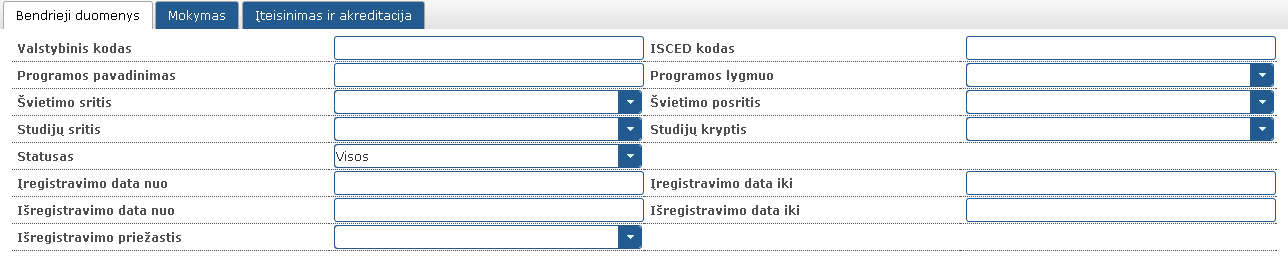 Šioje kortelėje galima nurodyto tokius paieškos kriterijus:Programos identifikavimo kodas – įvedamas kriterijus - turi būti nurodytas visas, ieškoma programų, kurių identifikavimo kodas tiksliai atitinka nurodytąjįValstybinis kodas – įvedamas kriterijus - gali būti nurodytas fragmentas nuo kodo pradžios – ieškoma programų, kurių valstybinio kodo pradžia tokia kaip nurodytoji. Ieškoma tarp visų programos valstybinių kodų.ISCED kodas – įvedamas kriterijus - gali būti nurodytas fragmentas nuo kodo pradžios – ieškoma programų, kurių ISCED kodo pradžia tokia kaip nurodytoji. Ieškoma tarp visų programos ISCED kodų.Programos pavadinimas – įvedamas kriterijus- gali būti nurodytas fragmentas iš bet kurios programos pavadinimo vietos – ieškoma programų, kurių pavadinime yra nurodytasis fragmentasProgramos lygmuo – pasirenkamas kriterijus - pasirenkama iš studijų ir mokymo programų lygmenų klasifikatoriaus. Ieškoma tų programų, kurių lygmuo yra nurodytasisŠvietimo sritis – pasirenkamas kriterijus - pasirenkama iš švietimo sričių klasifikatoriaus. Ieškoma tų programų, kurių švietimo sritis yra nurodytojiŠvietimo posritis – pasirenkamas kriterijus - pasirenkama iš švietimo posričių klasifikatoriaus. Ieškoma tų programų, kurių švietimo posritis yra nurodytasisStudijų sritis – pasirenkamas kriterijus - pasirenkama iš studijų sričių klasifikatoriaus. Ieškoma tų programų, kurių studijų sritis yra nurodytojiStudijų kryptis – pasirenkamas kriterijus - pasirenkama iš studijų krypčių klasifikatoriaus. Ieškoma tų programų, kurių studijų kryptis yra nurodytojiStatusas – pasirenkamas kriterijus - pasirenkama iš reikšmių Įregistruota / Išregistruota / Visos  – ieškoma programų kurios atitinkamai – neturi išregistravimo datos / turi išregistravimo datą / išregistravimo datos buvimas nesvarbusĮregistravimo data – įvedamas kriterijus - nurodomos datos nuo / iki (arba tik viena iš jų) – ieškoma tų programų kurių įregistravimo data papuola į nurodytąjį laikotarpįIšregistravimo data – įvedamas kriterijus - nurodomos datos nuo / iki (arba tik viena iš jų) – ieškoma tų programų kurių išregistravimo data papuola į nurodytąjį laikotarpįIšregistravimo priežastis – pasirenkama iš studijų ir mokymo programų išregistravimo priežasčių                klasifikatoriaus – ieškoma tų programų kurių išregistravimo priežastis yra nurodytojiPaieškos kriterijai – mokymo  kortelė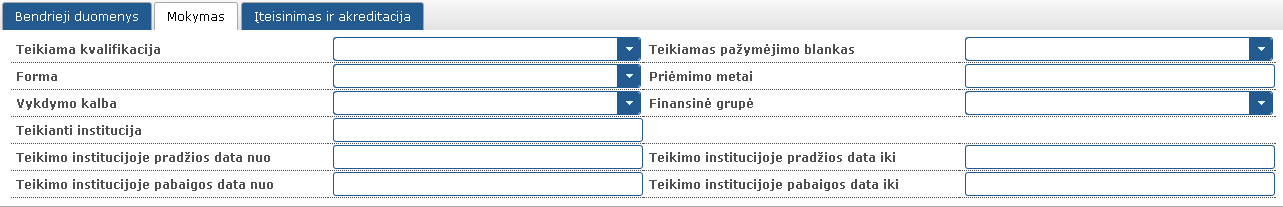 Šioje kortelėje galima nurodyto tokius paieškos kriterijus:Teikiama kvalifikacija – pasirenkamas kriterijus - pasirenkama iš kvalifikacijų sąrašo – ieškoma programų, tarp kurios teikiamų kvalifikacijų yra nurodytojiTeikiamas pažymėjimo blankas – pasirenkamas kriterijus - pasirenkama iš IPBR duomenų sąrašo – ieškoma programų, tarp kurios teikiamų pažymėjimų  yra nurodytasisForma – pasirenkamas kriterijus - pasirenkama iš mokymosi pagal formaliojo švietimo programas formas klasifikatoriaus. Ieškoma programų, kurioms yra bent kartą nurodyta tokia formaPriėmimo metai – įvedamas kriterijus - leidžiama įvesti metus. Ieškoma tų programų, kurioms yra duomenų, kad priėmimas nurodytaisiais metai vykoVykdymo kalba – pasirenkamas kriterijus - pasirenkama iš kalbų klasifikatoriaus. Ieškoma programų, kurios kada nors buvo teiktos nurodytąja kalbaTeikianti institucija – pasirenkamas kriterijus - pasirenkama iš ŠMIR duomenų sąrašo  – ieškoma programų, kurios yra teikiamos toje institucijoje. Jei šis kriterijus užpildytas, aktyvuojami ir šios kortelės kriterijai 8 ir 9Teikimo institucijoje pradžia – įvedamas kriterijus - nurodomos datos nuo / iki (arba tik viena iš jų) – ieškoma tų programų kurių teikimo nurodytoje institucijoje pradžia papuola į nurodytąjį laikotarpįTeikimo institucijoje pabaiga – įvedamas kriterijus - nurodomos datos nuo / iki (arba tik viena iš jų) – ieškoma tų programų kurių teikimo nurodytoje institucijoje pabaiga papuola į nurodytąjį laikotarpįPaieškos kriterijai – įteisinimo ir akreditacijos  kortelė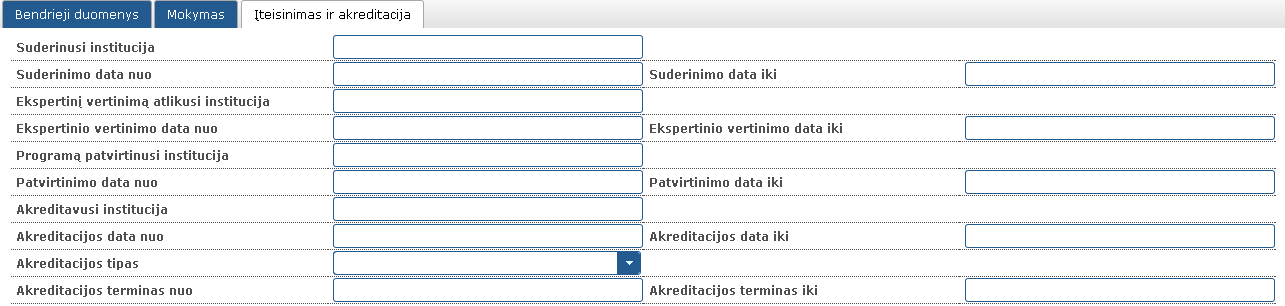 Šioje kortelėje galima nurodyto tokius paieškos kriterijus:Suderinimo data – įvedamas kriterijus - nurodomos datos nuo / iki (arba tik viena iš jų) – ieškoma tų programų kurių suderinimo data  papuola į nurodytąjį laikotarpįSuderinusi institucija – pasirenkamas kriterijus - pasirenkama iš ŠMIR duomenų sąrašo  – ieškoma programų, tarp kurią suderinusių institucijų yra ir nurodytojiEkspertinio vertinimo data – įvedamas kriterijus - nurodomos datos nuo / iki (arba tik viena iš jų) – ieškoma tų programų kurių ekspertinio vertinimo data  papuola į nurodytąjį laikotarpįEkspertinį vertinimą atlikusi institucija – pasirenkamas kriterijus - pasirenkama iš ŠMIR ne švietimo institucijų sąrašo  – ieškoma programų, kurios ekspertinį vertinimą atliko nurodytoji institucijaPatvirtinimo data – įvedamas kriterijus - nurodomos datos nuo / iki (arba tik viena iš jų) – ieškoma tų programų kurių patvirtinimo  data  papuola į nurodytąjį laikotarpįProgramą patvirtinusi institucija – pasirenkamas kriterijus - pasirenkama iš ŠMIR ne švietimo institucijų sąrašo  – ieškoma programų, kurią patvirtino nurodytoji institucijaAkreditacijos data – įvedamas kriterijus - nurodomos datos nuo / iki (arba tik viena iš jų) – ieškoma tų programų kurių akreditacijos  data  papuola į nurodytąjį laikotarpįAkreditavusi institucija – pasirenkamas kriterijus - pasirenkama iš ŠMIR ne švietimo institucijųsąrašo  – ieškoma programų, kurią akreditavo nurodytoji institucijaAkreditacijos tipas – pasirenkamas kriterijus - pasirenkama iš akreditacijos tipų sąrašo – ieškoma programų, kurių akreditacijos tipas yra nurodytasisAkreditacijos terminas – įvedamas kriterijus - nurodomos datos nuo / iki (arba tik viena iš jų) – ieškoma tų programų kurių akreditacijos terminas  papuola į nurodytąjį laikotarpįProgramų sąrašasPirmą kartą prisijungusiam arba neredagavusiam sąrašo  naudotojui paieškos rezultate - programų sąraše pateikiami tokie duomenys: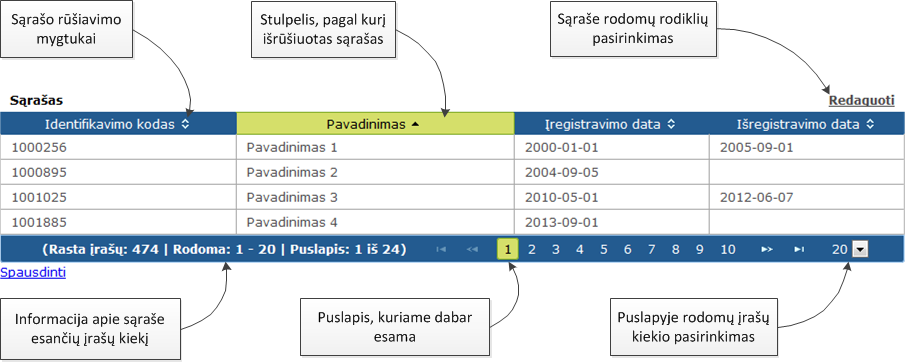 ID – programos identifikavimo kodasKodas – programos valstybinis kodasISCED kodas – programos ISCED kodasPavadinimas – programos pavadinimasLygmuo – programos lygmuoŠvietimo sritisŠvietimo posritisSąrašo rodomų rodiklių aibę naudotojas gali redaguoti pagal poreikius (žr. skyrių 7.3.5.).Sąrašas bus pateikiamas suskaidytas į puslapius (galima pasirinkti po kiek įrašų viename puslapyje rodyti)Sąrašas pagal nutylėjimą rūšiuojamas pagal pirmą stulpelį, tačiau naudotojas galės jį išrūšiuoti pagal norimą stulpelį paspausdamas šalia stulpelio pavadinimo esančius simboliusPaieškos rezultato rodiklių pasirinkimas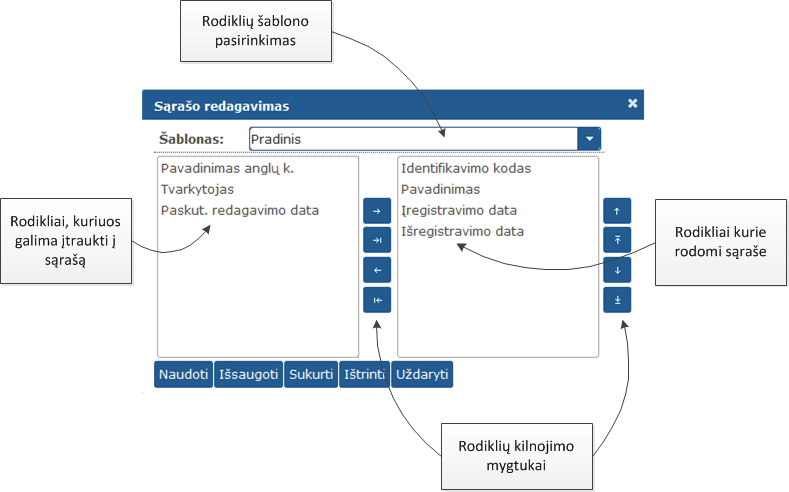 Naudotojui suteikiama galimybė pačiam pasirinkti sąraše rodomus rodiklius. Naudotojas taip pat gali išsisaugoti pasirinktą rodiklių aibę kaip šabloną vėlesniam panaudojimui.Pasirinkti galima tokius rodiklius:Programos identifikavimo kodasProgramos valstybinis kodasVisi valstybiniai kodai- visi kodai apjungti į vieną tekstinį lauką, kartu nurodant valstybinio kodo tipąISCED kodasVisi ISCED kodai - visi kodai apjungti į vieną tekstinį lauką, kartu nurodant valstybinio kodo tipąPavadinimas lietuvių kalbaPavadinimas anglų kalbaProgramos lygmuo Programos pakopaŠvietimo sritisŠvietimo posritisStudijų sritisStudijų krypčių grupėStudijų kryptisStudijų krypties šakaVisos studijų kryptys – visos studijų kryptys apjungtos į vieną tekstinį laukąProgramos įregistravimo dataProgramos išregistravimo dataProgramos išregistravimo priežastisMinimalus išsilavinimas norint mokytis ar studijuoti programojeMinimali kvalifikacija norint mokytis ar studijuoti programoje Visos minimalios kvalifikacijos – visos minimalios kvalifikacijos  apjungtos į vieną tekstinį lauką kartu nurodant kvalifikacijos požymįIšsilavinimas, suteikiamas baigus programąKvalifikacija, suteikiama baigus programąVisos kvalifikacijos suteikiamos baigus programą– visos suteikiamos  kvalifikacijos  apjungtos į vieną tekstinį lauką kartu nurodant kvalifikacijos požymįPažymėjimo blankai išduodamas baigus programą – pažymėjimų blankai apjungti į vieną tekstinį laukąApimtis kreditaisProgramos formos – formos apjungtos į vieną tekstinį laukąProgramos finansinė grupė Institucijos, su kuriomis derinta programa – institucijų sąrašas apjungtas į vieną tekstinį laukąEkspertinį vertinimą atlikusios institucijos – institucijų sąrašas apjungtas į vieną tekstinį laukąProgramą patvirtinusios institucijos – institucijų sąrašas apjungtas į vieną tekstinį laukąGaliojanti akreditacija – institucija – rodoma tik galiojančios akreditacijos institucijaGaliojanti akreditacija – tipas – rodomas tik galiojančios akreditacijos tipasGaliojanti akreditacija – sprendimo data – rodoma tik galiojančios akreditacijos sprendimo dataGaliojanti akreditacija – terminas – rodomas tik galiojančios akreditacijos terminasVisos akreditacijos – visos akreditacijos apjungtos į vieną tekstinį lauką, kuriame rodoma akreditavusi institucija, sprendimo data ir akreditacijos terminasProgramą teikiančios institucijos – visos institucijos apjungtos į vieną tekstinį laukąProgramos teikimo institucijoje  rodikliai – jei pasirenkami šie rodikliai ir programą teikia kelios institucijos atitinkančios paieškos kriterijus, sąraše įrašai apie programą bus atkartoti tiek kartų, kiek yra institucijųInstitucijaPrograma institucijoje teikiama nuoPrograma institucijoje teikiama ikiInstitucijoje galimos programos formos – pateikiamas formų sąrašas viename tekstiniame laukeProgramos dėstymo kalbos institucijoje – pateikiamas kalbų sąrašas viename tekstiniame laukeSpecializacijos – pateikiamas specializacijų sąrašas viename tekstiniame laukeJungtinė programą koordinuojanti institucijaJungtinę programą vykdančios institucijos – pateikiamas institucijų sąrašas viename tekstiniame laukeStudijų ar mokymo programos peržiūros / redagavimo formaStudijų ar mokymo programos duomenys yra suskirstyti į kelias, tarpusavyje logiškai susijusias grupes, kurios yra rodomos skirtingose kortelėse (angl. tab). Programos duomenų kortelė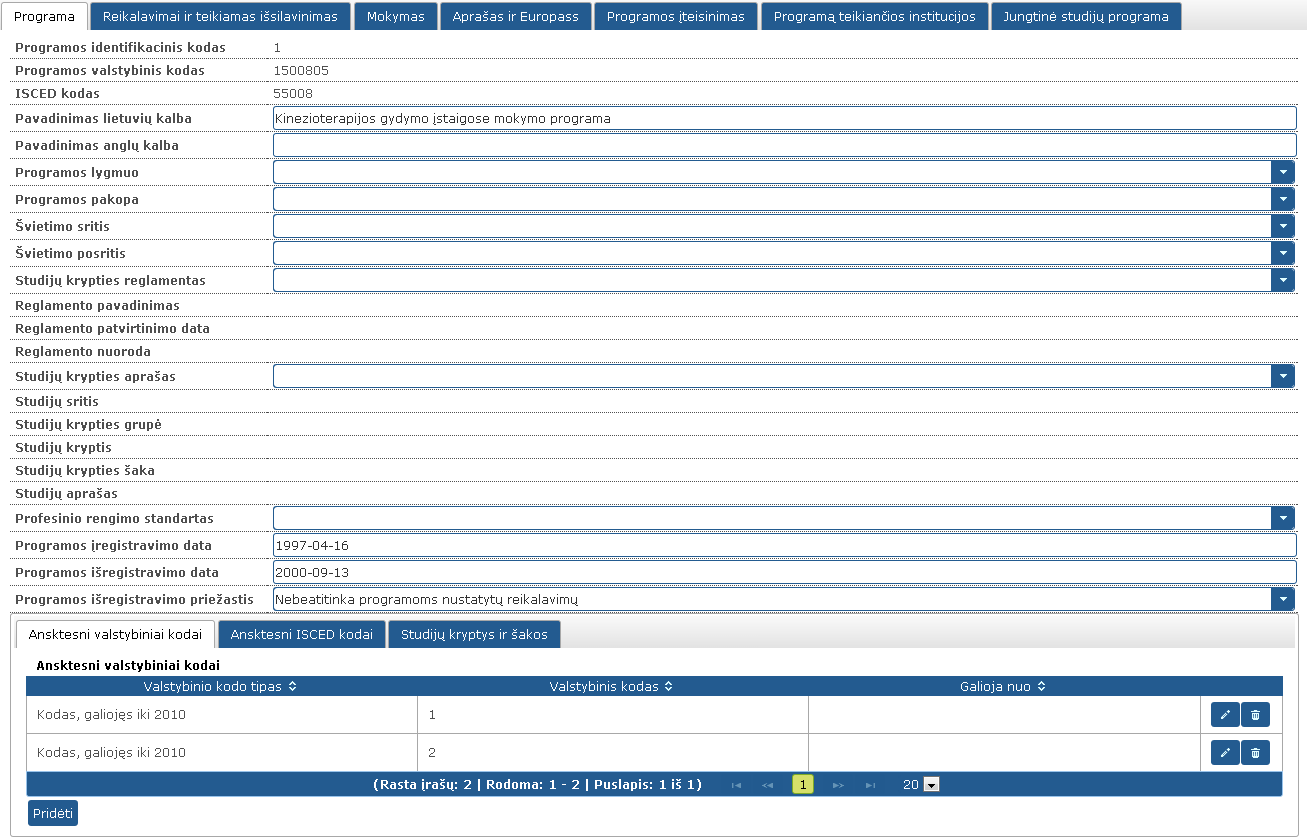 Programos identifikavimo kodas – neredaguojamas duomuo - reikšmė suteikiama programos saugojimo metuProgramos valstybinis kodas – įvedamas duomuoAnkstesni valstybiniai kodai – duomenų sąrašas - lentelė su ankstesniais valstybiniais kodais:Valstybinio kodo tipas – pasirenkamas duomuo - pasirenkama valstybinių kodų tipų sąrašoValstybinis kodas – įvedamas duomuoGalioja nuo – įvedamas duomuoISCED kodas – įvedamas duomuoAnkstesni ISCED kodai – duomenų sąrašas - lentelė su ankstesniais ISCED kodasi:ISCED kodo tipas – pasirenkamas duomuo - pasirenkama ISCED kodų tipų sąrašoISCED kodas – įvedamas duomuoGalioja nuo – įvedamas duomuoPavadinimas lietuvių kalba – įvedamas duomuoPavadinimas anglų kalba – įvedamas duomuoProgramos lygmuo – pasirenkamas duomuo - reikšmė iš studijų ir mokymo programų lygmenų klasifikatoriaus. Reikšmė pagal nutylėjimą išskaičiuojama iš valstybinio kodoProgramos pakopa – pasirenkamas duomuo - reikšmė iš studijų sistemos sandaros klasifikatoriaus. Reikšmė išskaičiuojama iš valstybinio kodoŠvietimo sritis – pasirenkamas duomuo - reikšmė iš švietimo sričių klasifikatoriaus. Reikšmė išskaičiuojama iš ISCED kodoŠvietimo posritis – pasirenkamas duomuo - reikšmė iš švietimo posričių klasifikatoriaus. Reikšmė pasirenkama, tačiau pasirinkimai ribojami pagal švietimo sritįStudijų kryptys ir šakos – duomenų sąrašas - lentelė su aukštojo mokslo studijų programų studijų sritimis, krypčių grupėmis, kryptimis ir šakomis:Krypties ar šakos tipas – pasirenkamas duomuo - pasirenkama studijų krypčių tipų sąrašoSritis – pasirenkamas duomuo - reikšmė iš studijų sričių klasifikatoriaus, išskaičiuojama pagal valstybinį kodą, tačiau leidžiama ją keisti (tiems atvejams, jei čia nurodoma anksčiau galiojusi studijų sritis)Krypčių grupė – pasirenkamas duomuo - reikšmė pasirenkama iš studijų krypčių grupių sąrašo. Galimi pasirinkimai ribojami pagal nurodytą sritįKryptis – pasirenkamas duomuo - reikšmė iš studijų krypčių klasifikatoriaus. Galimi pasirinkimai ribojami pagal nurodytą krypčių grupęŠaka – pasirenkamas duomuo - reikšmė iš studijų krypčių šakų klasifikatoriaus. Galimi pasirinkimai ribojami pagal nurodytą kryptįGalioja nuo – įvedamas duomuoGalioja iki – įvedamas duomuoStudijų krypties reglamentas – pasirenkamas duomuo - pasirenkamas iš jau esančių studijų krypties reglamentų (arba įvedamas naujas reglamentas naudojantis atitinkamu meniu punktu). Šis rodiklis yra alternatyva rodikliui 14.Studijų krypties aprašas – pasirenkamas duomuo - pasirenkamas iš jau esančių studijų krypties aprašų (arba įvedamas naujas aprašas naudojantis atitinkamu meniu punktu). Šis rodiklis yra alternatyva rodikliui 13.Profesinio rengimo standartas – pasirenkamas duomuo - pasirenkamas iš registre jau esančių profesinių ar profesinio rengimo standartųProgramos įregistravimo data – neredaguojamas duomuo - užpildoma automatiškai, kai registro tvarkytojas patvirtina programos duomenis pirmą kartąProgramos išregistravimo data – įvedamas duomuoProgramos išregistravimo priežastis – pasirenkamas duomuo - reikšmė iš studijų ir mokymo programų išregistravimo priežasčių klasifikatoriausReikalavimų ir teikiamo išsilavinimo  kortelė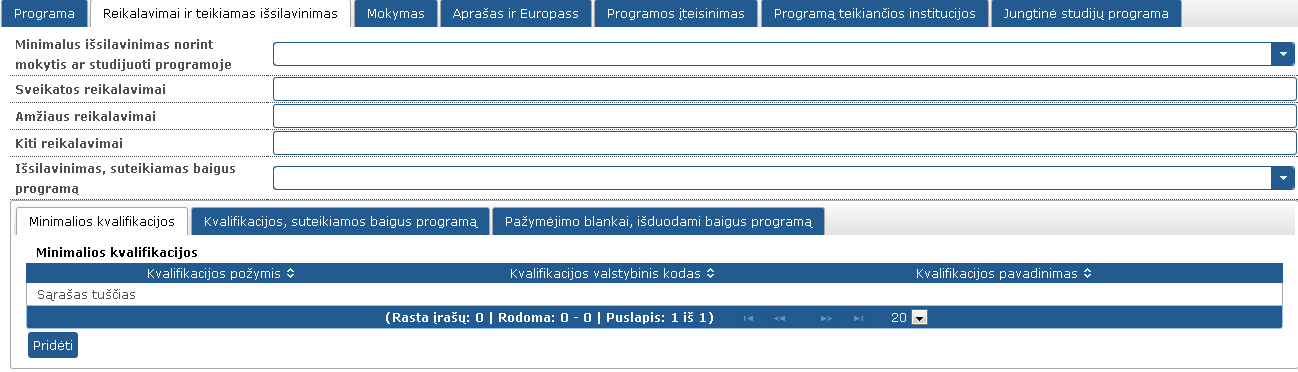 Minimalus išsilavinimas norint mokytis ar studijuoti programoje – pasirenkamas duomuo - reikšmė iš išsilavinimo klasifikatoriausMinimali kvalifikacija norint mokytis ar studijuoti programoje – duomenų sąrašas - lentelė su minimaliomis kvalifikacijomis: Kvalifikacijos požymis – pasirenkamas duomuo - pasirenkama iš kvalifikacijų požymių sąrašoKvalifikacija – pasirenkamas duomuo - pasirenkama iš SMPKR-e esančių kvalifikacijųSveikatos reikalavimai – įvedamas duomuoAmžiaus reikalavimai – įvedamas duomuoKiti reikalavimai – įvedamas duomuoIšsilavinimas, suteikiamas baigus programą – pasirenkamas duomuo - reikšmė iš išsilavinimo klasifikatoriausKvalifikacija, suteikiama baigus programą – duomenų sąrašas - lentelė su kvalifikacijomis suteikiamomis baigus programą:Kvalifikacijos požymis – pasirenkamas duomuo - pasirenkama iš kvalifikacijų požymių sąrašoKvalifikacija – pasirenkamas duomuo - pasirenkama iš SMPKR-e esančių kvalifikacijųPažymėjimo blankas išduodamas baigus programą – duomenų sąrašas - lentelė su pažymėjimo blankais, išduodamais baigus programą:Pažymėjimo lygmuo – pasirenkamas duomuo - pasirenkama iš išsilavinimo pažymėjimų lygmenų klasifikatoriausBlankas – pasirenkamas duomuo - pasirenkama iš IPBR duomenų. Galimi pasirinkimai ribojami pagal pasirinktą pažymėjimo lygmenįGalioja nuo – įvedamas duomuoGalioja iki – įvedamas duomuoMokymo kortelė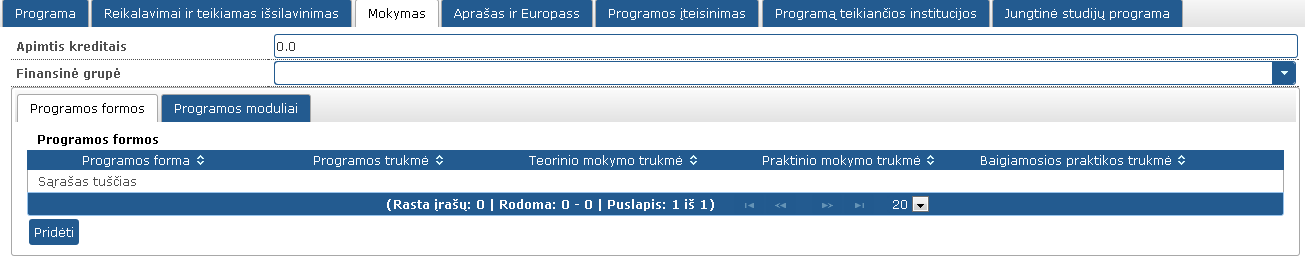 Apimtis kreditais – įvedamas duomuoProgramos formos – duomenų sąrašas - lentelė, su visomis galimomis programos formomis:Forma – pasirenkamas duomuo - reikšmė iš mokymosi pagal formaliojo švietimo programas formų klasifikatoriausTrukmė – įvedamas duomuo - kartu nurodomi trukmės vienetai iš trukmės vienetų sąrašoTeorinio mokymo trukmė – įvedamas duomuo - kartu nurodomi trukmės vienetai iš trukmės vienetų sąrašoPraktinio mokymo trukmė – įvedamas duomuo - kartu nurodomi trukmės vienetai iš trukmės vienetų sąrašoBaigiamosios praktikos trukmė – įvedamas duomuo - kartu nurodomi trukmės vienetai iš trukmės vienetų sąrašoProgramos finansinė grupė – įvedamas duomuo Programos moduliai – duomenų sąrašas - lentelė su programos moduliais:Kodas – įvedamas duomuoPavadinimas – įvedamas duomuo Galioja nuo – įvedamas duomuoGalioja iki – įvedamas duomuoAprašo ir EUROPASS kortelė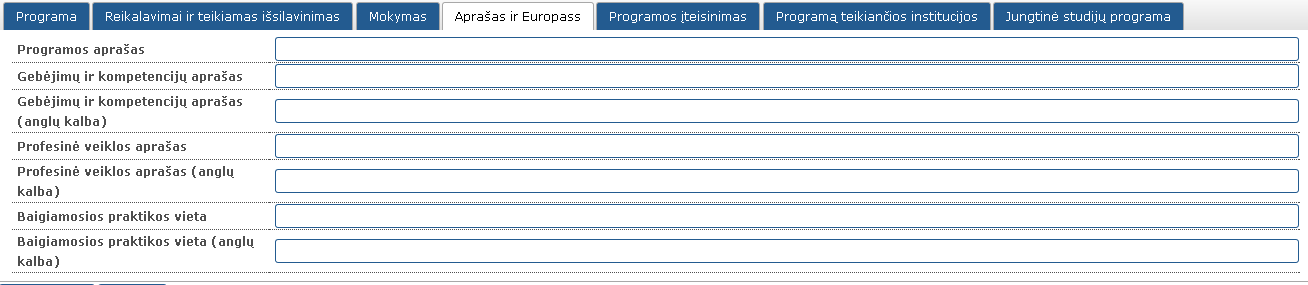 Programos aprašas – įvedamas duomuoGebėjimų ir kompetencijų aprašas – įvedamas duomuoGebėjimų ir kompetencijų aprašas anglų kalba – įvedamas duomuoProfesinės veiklos aprašas – įvedamas duomuoProfesinės veiklos aprašas anglų kalba – įvedamas duomuoBaigiamosios praktikos vieta – įvedamas duomuoBaigiamosios praktikos vieta anglų kalba – įvedamas duomuoProgramos įteisinimo kortelė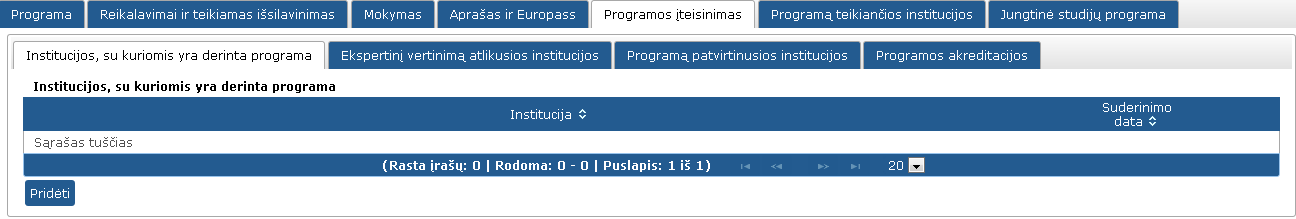 Institucijos, su kuriomis derinta programa – duomenų sąrašas:Institucija – pasirenkama iš ŠMIR duomenų sąrašoSuderinimo data – įvedamas duomuoEkspertinį vertinimą atlikusios institucijos – duomenų sąrašas:Institucija – pasirenkamas duomuo - pasirenkama iš ŠMIR ne švietimo institucijų sąrašoVertinimo data – įvedamas duomuoProgramą patvirtinusios institucijos – duomenų sąrašas:Institucija– pasirenkamas duomuo - pasirenkama iš ŠMIR ne švietimo institucijų sąrašoPatvirtinimo data – įvedamas duomuoProgramos akreditacija – duomenų sąrašas - lentelė su programos akreditacijos duomenimis:Akreditavusi institucija – pasirenkamas duomuo - pasirenkama iš ŠMIR ne švietimo institucijų sąrašoAkreditacijos tipas – pasirenkamas duomuo - pasirenkama iš akreditacijos tipų sąrašoSprendimo data – įvedamas duomuoSprendimo numeris – įvedamas duomuoAkreditacijos terminas – įvedamas duomuoProgramą teikiančių institucijų kortelė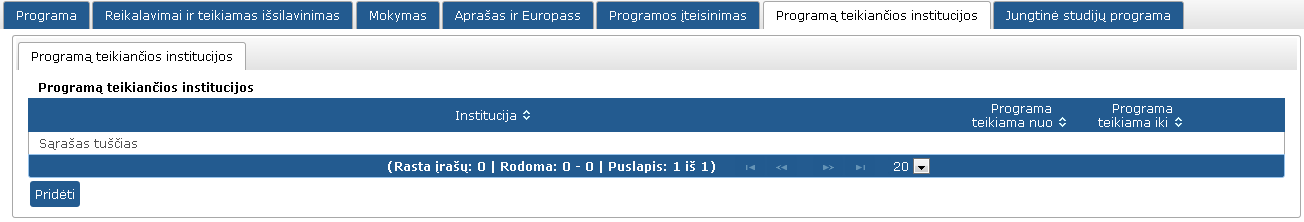 Šioje kortelė pateikiamas programą teikiančių institucijų sąrašas. Peržiūrint ar pridedant naują programos teikimą institucijoje rodoma tokia forma: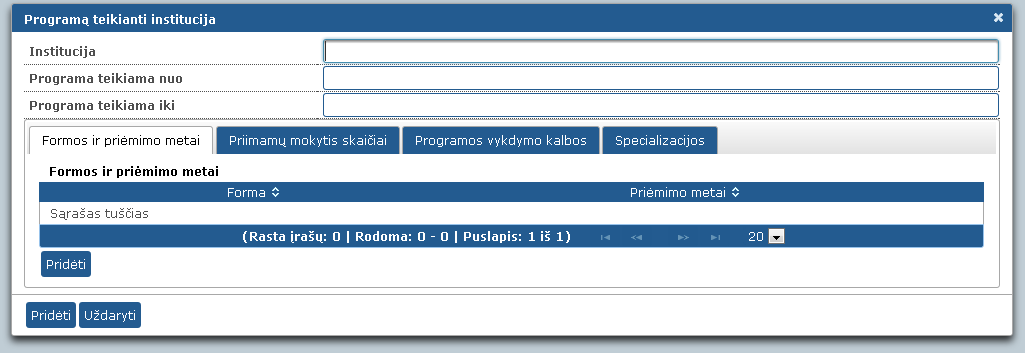 Institucija – pasirenkamas duomuo - pasirenkama iš ŠMIR duomenų sąrašo. Jei įrašas atėjęs iš licencijų registro, jo keisti negalimaPrograma institucijoje teikiama nuo – įvedamas duomuo. Jei įrašas atėjęs iš licencijų registro, jo keisti negalimaPrograma institucijoje teikiama iki – įvedamas duomuo. Jei įrašas atėjęs iš licencijų registro, jo keisti negalimaFormos ir priėmimo metai – duomenų sąrašas - lentelė su institucijoje galimomis programos formomis ir priėmimo į jas metais. Jei į formą priimama kelis metus, forma su kiekvienais metais turi būti nurodoma pakartotinaiForma – pasirenkamas duomuo - reikšmė iš mokymosi pagal formaliojo švietimo programas formų klasifikatoriaus. Galima nurodyti tik tas formas, kurios yra įtrauktos į formų sąrašą „Mokymo“ kortelėjePriėmimo metai – įvedamas duomuoPriimamų mokytis skaičius – duomenų sąrašas - lentelė su priimamų į programą skaičiumi:Metai – įvedamas duomuoPriimama – įvedamas duomuoProgramos vykdymo kalbos – pasirenkamas duomuo - pasirenkama iš kalbų klasifikatoriaus. Gali būti nurodytos kelios kalbosSpecializacijos – duomenų sąrašas - programos specializacijų institucijoje sąrašas. Specializacijų pavadinimai įvedami laisvu tekstuJungtinės studijų programos kortelė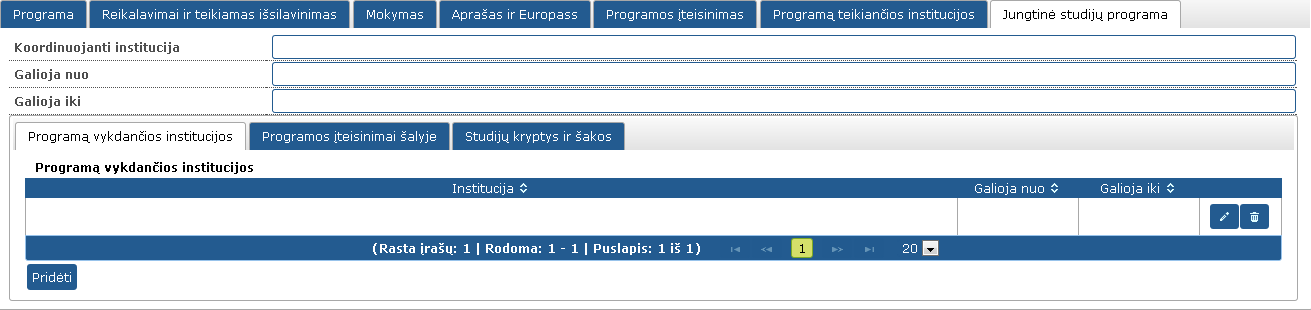 Koordinuojanti institucija – pasirenkamas duomuo - pasirenkama iš bendro ŠMIR duomenų ir užsienio institucijų sąrašo (užsienio institucijų sąrašą galima papildyti per atskirą meniu punktą).Programą vykdančios institucijos – pasirenkamas duomuo - pasirenkama iš bendro ŠMIR duomenų ir užsienio institucijų sąrašo (užsienio institucijų sąrašą galima papildyti per atskirą meniu punktą). Gali būti nurodytos kelios institucijosProgramos įteisinimas šalyse – duomenų sąrašas - lentelė, su informacija apie programos įteisinimą užsienyje:Šalis – pasirenkamas duomuo - pasirenkama iš pasaulio šalių ir teritorijų klasifikatoriaus, tačiau galima pasirinkti tik tas šalis, kurių institucijos yra tarp programą vykdančių ar koordinuojančių institucijųProgramos įteisinimo data – įvedamas duomuoDokumento, kuriuo įteisinta programa, numeris – įvedamas duomuoProgramą įteisinusi institucija – įvedamas duomuo (tik pavadinimas)Kvalifikacijų paieškos formaPaieškos forma susideda iš trijų dalių – paieškos kriterijų nustatymo, paieškos rezultato – kvalifikacijų sąrašo ir paieškos rezultato rodiklių pasirinkimo. Paieškos kriterijai – kvalifikacijų  kortelėŠioje kortelėje galima nurodyti tokius paieškos kriterijus:Kvalifikacijos identifikavimo kodas – įvedamas kriterijus - turi būti nurodytas visas, ieškoma kvalifikacijų, kurių identifikavimo kodas tiksliai atitinka nurodytąjįValstybinis kodas – įvedamas kriterijus - gali būti nurodytas fragmentas nuo kodo pradžios – ieškoma kvalifikacijų, kurių valstybinio kodo pradžia tokia kaip nurodytoji.Kvalifikacijos pavadinimas – įvedamas kriterijus - gali būti nurodytas fragmentas iš bet kurios kvalifikacijos pavadinimo vietos – ieškoma kvalifikacijų, kurių pavadinime yra nurodytasis fragmentasKvalifikacijos tipas – pasirenkamas kriterijus - pasirenkama iš kvalifikacijų tipų sąrašo, ieškoma kvalifikacijų, kurių tipas atitinka nurodytąjįLietuvos kvalifikacijų sandaros lygis – pasirenkamas kriterijus - pasirenkama iš Lietuvos kvalifikacijų sandaros klasifikatoriaus, ieškoma kvalifikacijų, kurių lygis atitinka nurodytąjįEuropos kvalifikacijų sąrangos lygmuo – pasirenkamas kriterijus - pasirenkama iš Europos kvalifikacijų sąrangos klasifikatoriaus, ieškoma kvalifikacijų, kurių lygmuo atitinka nurodytąjįĮregistravimo data – įvedamas kriterijus - nurodomos datos nuo / iki (arba tik viena iš jų) – ieškoma tų kvalifikacijų kurių įregistravimo data papuola į nurodytąjį laikotarpįIšregistravimo data – įvedamas kriterijus - nurodomos datos nuo / iki (arba tik viena iš jų) – ieškoma tų kvalifikacijų kurių išregistravimo data papuola į nurodytąjį laikotarpįIšregistravimo priežastis – pasirenkamas kriterijus - pasirenkama iš studijų ir mokymo programų išregistravimo priežasčių klasifikatoriaus – ieškoma tų kvalifikacijų kurių išregistravimo priežastis yra nurodytojiKvalifikacijų sąrašasPirmą kartą prisijungusiam arba neredagavusiam sąrašo  naudotojui paieškos rezultate - kvalifikacijų sąraše pateikiami tokie duomenys:ID – kvalifikacijos identifikavimo kodasKodas – kvalifikacijos valstybinis kodasPavadinimas – kvalifikacijos pavadinimasLygis – kvalifikacijos lygis pagal Lietuvos kvalifikacijų sandarąLygmuo – kvalifikacijos lygmuo pagal Europos kvalifikacijų sąrangąSąrašo rodomų rodiklių aibę naudotojas gali redaguoti pagal poreikius (žr. skyrių 7.4.3.).Sąrašas bus skirstomas į puslapius (galima pasirinkti po kiek įrašų viename puslapyje rodyti)Sąrašas pagal nutylėjimą rūšiuojamas pagal pirmą stulpelį, tačiau naudotojas galės jį išrūšiuoti pagal norimą stulpelį paspausdamas šalia stulpelio pavadinimo esančius simboliusPaieškos rezultato rodiklių pasirinkimasNaudotojui suteikiama galimybė pačiam pasirinkti sąraše rodomus rodiklius. Naudotojas taip pat gali išsisaugoti pasirinktą rodiklių aibę kaip šabloną vėlesniam panaudojimui.Pasirinkti galima tokius rodiklius:Kvalifikacijos identifikavimo kodas Kvalifikacijos valstybinis kodasPavadinimas lietuvių kalbaPavadinimas anglų kalbaLietuvos kvalifikacijų sandaros lygis Europos kvalifikacijų sąrangos lygmuo Kvalifikacijos įregistravimo dataKvalifikacijos išregistravimo dataKvalifikacijos išregistravimo priežastisKvalifikaciją įteisinusios institucijos – institucijos pateikiamos sąrašu viename tekstiniame laukeInstitucijos, turinčios teisę suteikti įgaliojimus mokyklai teikti kvalifikaciją – institucijos pateikiamos sąrašu viename tekstiniame laukeInstitucijos, turinčios teisę asmeniui teikti kvalifikaciją – institucijos pateikiamos sąrašu viename tekstiniame laukeKvalifikacijos peržiūros / redagavimo formaKvalifikacijos duomenys yra suskirstyti į kelias, tarpusavyje logiškai susijusias grupes, kurios yra rodomos skirtingose kortelėse (angl. tab). Kvalifikacijos duomenų kortelėKortelėje galima nurodyti tokius duomenis:Kvalifikacijos identifikavimo kodas – neredaguojamas duomuo - reikšmė suteikiama kvalifikacijos saugojimo metuKvalifikacijos valstybinis kodas – įvedamas duomuoPavadinimas lietuvių kalba – įvedamas duomuoPavadinimas anglų kalba – įvedamas duomuoLietuvos kvalifikacijų sandaros lygis – pasirenkamas duomuo - reikšmė iš Lietuvos kvalifikacijų sandaros lygių klasifikatoriaus. Europos kvalifikacijų sąrangos lygmuo – pasirenkamas duomuo - reikšmė iš Europos kvalifikacijų sąrangos lygmenų klasifikatoriaus. Kvalifikacijos aprašymas – įvedamas duomuoProfesinis ar profesinio rengimo standartas, nusakantis kvalifikacijos reikalavimus – pasirenkamas duomuo - pasirenkama iš SMPKR esančių profesinių ar profesinio rengimo standartų sąrašo. Šis duomuo yra alternatyva rodikliui 9.Profesinis mokymo programa, nusakanti kvalifikacijos reikalavimus – pasirenkamas duomuo - pasirenkama iš SMPKR esančių profesinių programų sąrašo. Šis duomuo yra alternatyva rodikliui 8.Kvalifikacijos įregistravimo data – neredaguojamas duomuo - užpildoma automatiškai, kai registro tvarkytojas patvirtina programos duomenis pirmą kartąKvalifikacijos išregistravimo data – įvedamas duomuoKvalifikacijos išregistravimo priežastis – pasirenkamas duomuo - reikšmė iš studijų ir mokymo programų išregistravimo priežasčių klasifikatoriausĮteisinimo ir teikimo duomenų kortelėKortelėje galima nurodyti tokius duomenis:Kvalifikaciją įteisinusios institucijos – duomenų sąrašas - sąrašas institucijų, priėmusių sprendimą įteisinti instituciją:Institucija – pasirenkamas duomuo - pasirenkama iš ŠMIR ne švietimo institucijų sąrašoĮteisinimo teisės akto pavadinimas – įvedamas duomuoĮteisinimo teisės akto data – įvedamas duomuoĮteisinimo teisės akto numeris – įvedamas duomuoInstitucijos, turinčios teisę suteikti įgaliojimus mokyklai teikti kvalifikaciją – duomenų sąrašas - sąrašas institucijų. Sąraše nurodoma tik institucija, kuri pasirenkama iš ŠMIR ne švietimo institucijų sąrašoInstitucijos, turinčios teisę asmeniui teikti kvalifikaciją – duomenų sąrašas - sąrašas institucijų:Institucija – pasirenkamas duomuo - pasirenkama iš ŠMIR duomenų sąrašoTeisės akto, suteikiančio teisę, pavadinimas – įvedamas duomuoTeisės akto, suteikiančio teisę, data – įvedamas duomuoTeisės akto, suteikiančio teisę, numeris – įvedamas duomuoProfesinių ar profesinio rengimo standartų paieškos formaPaieškos forma susideda iš trijų dalių – paieškos kriterijų nustatymo, paieškos rezultato – standartų sąrašo ir paieškos rezultato rodiklių pasirinkimo. Paieškos kriterijai – profesinių ar profesinio rengimo standartų  kortelėŠioje kortelėje galima nurodyti tokius paieškos kriterijus:Standarto identifikavimo kodas – įvedamas kriterijus - turi būti nurodytas visas, ieškoma standartų, kurių identifikavimo kodas tiksliai atitinka nurodytąjįValstybinis kodas – įvedamas kriterijus - gali būti nurodytas fragmentas nuo kodo pradžios – ieškoma standartų, kurių valstybinio kodo pradžia tokia kaip nurodytoji.Standarto pavadinimas – įvedamas kriterijus - gali būti nurodytas fragmentas iš bet kurios standartų pavadinimo vietos – ieškoma standartų, kurių pavadinime yra nurodytasis fragmentasĮregistravimo data – įvedamas kriterijus - nurodomos datos nuo / iki (arba tik viena iš jų) – ieškoma tų standartų kurių įregistravimo data papuola į nurodytąjį laikotarpįIšregistravimo data – įvedamas kriterijus - nurodomos datos nuo / iki (arba tik viena iš jų) – ieškoma tų standartų kurių išregistravimo data papuola į nurodytąjį laikotarpįIšregistravimo priežastis – pasirenkamas kriterijus - pasirenkama iš studijų ir mokymo programų išregistravimo priežasčių klasifikatoriaus – ieškoma tų standartų kurių išregistravimo priežastis yra nurodytojiProfesinių ar profesinio rengimo standartų sąrašasPirmą kartą prisijungusiam arba neredagavusiam sąrašo  naudotojui paieškos rezultate - standartų sąraše pateikiami tokie duomenys:ID – standarto identifikavimo kodasKodas – standarto valstybinis kodasPavadinimas – standarto pavadinimasSąrašo rodomų rodiklių aibę naudotojas gali redaguoti pagal poreikius (žr. skyrių7.6.3.).Sąrašas bus skirstomas į puslapius (galima pasirinkti po kiek įrašų viename puslapyje rodyti)Sąrašas pagal nutylėjimą rūšiuojamas pagal pirmą stulpelį, tačiau naudotojas galės jį išrūšiuoti pagal norimą stulpelį paspausdamas šalia stulpelio pavadinimo esančius simboliusPaieškos rezultato rodiklių pasirinkimasNaudotojui suteikiama galimybė pačiam pasirinkti sąraše rodomus rodiklius. Naudotojas taip pat gali išsisaugoti pasirinktą rodiklių aibę kaip šabloną vėlesniam panaudojimui.Pasirinkti galima tokius rodiklius:Standarto identifikavimo kodasStandarto valstybinis kodasPavadinimas lietuvių kalbaPavadinimas anglų kalbaInstitucijos, su kuriomis suderintas standartas –  institucijų sąrašas pateikiamas viename tekstiniame laukeStandartą patvirtinusios institucijos – –  institucijų sąrašas pateikiamas viename tekstiniame laukeStandarto įregistravimo data Standarto išregistravimo dataStandarto išregistravimo priežastis Profesinio ar profesinio rengimo standarto peržiūros / redagavimo formaStandarto duomenys rodomi vienoje kortelėje (angl. tab). Profesinio ar profesinio rengimo standarto duomenų kortelėKortelėje galima nurodyti tokius duomenis:Standarto identifikavimo kodas – neredaguojamas duomuo - reikšmė suteikiama standarto saugojimo metuStandarto valstybinis kodas – įvedamas duomuoPavadinimas lietuvių kalba – įvedamas duomuoPavadinimas anglų kalba – įvedamas duomuoStandarto aprašas – įvedamas duomuoInstitucijos, su kuriomis suderintas standartas – duomenų sąrašas:Institucija – pasirenkamas duomuo - pasirenkama iš ŠMIR duomenų sąrašoSuderinimo data – įvedamas duomuoStandartą patvirtinusios institucijos – duomenų sąrašas:Institucija – pasirenkamas duomuo - pasirenkama iš ŠMIR duomenų sąrašoPatvirtinimo teisės akto pavadinimas – įvedamas duomuoPatvirtinimo teisės akto data – įvedamas duomuoPatvirtinimo teisės akto numeris – įvedamas duomuoStandarto įregistravimo data – neredaguojamas duomuo - užpildoma automatiškai, kai registro tvarkytojas patvirtina programos duomenis pirmą kartąStandarto išregistravimo data – įvedamas duomuoStandarto išregistravimo priežastis – pasirenkamas duomuo - reikšmė iš studijų ir mokymo programų išregistravimo priežasčių klasifikatoriausDuomenų sąveikos komponentasDuomenų eksportas į AIKOS 2 duomenų mainų posistemįTeikiami rodikliaiVisi SMPKR rodikliai išskyrus naudotojo, atlikusio veiksmus duomenis ir duomenų redagavimo istoriją.Duomenų mainų aprašymasKadangi tiek AIKOS 2 registrai tiek AIKOS 2 duomenų mainų posistemis yra kuriami naudojant tą pačią duomenų bazių valdymo sistemą MS SQL Server, bei, įvertinant tai, kad ir registrai ir AIKOS 2 duomenų mainų posistemis bus įdiegti tame pačiame vidiniame ITC tinkle, duomenų eksportui iš AIKOS 2 registrų į AIKOS 2 duomenų mainų posistemį bus naudojamas MS SQL Serverio teikiamas duomenų replikavimo mechanizmas. Duomenys bus replikuojami kas naktį sukuriant AIKOS 2 registrų duomenų bazių vaizdus ir reikiamus jų duomenis perkeliant į AIKOS 2 duomenų mainų posistemį (snapshot replication technologija).Duomenų teikimas per AIKOS 2 duomenų mainų posistemio duomenų teikimo paslaugąDuomenų eksporto paskirtisAIKOS 2 sistemai priklausantys švietimo registrai (ŠMIR, SMPKR, KTPRR, LicR, IPBR, DAKPR) ir informacinė sistema KRISIN savyje kaupia duomenis, kurie gali būti naudingi įvairioms išorinėms švietimo ir ne švietimo sistemoms. Tuo, kad AIKOS 2 registrų duomenys būtų laisvai prieinami suinteresuotoms išorinėms sistemoms, rūpinsis ši – AIKOS 2 registrų duomenų teikimo paslauga.Duomenų importo realizavimo principaiKiekvienas iš AIKOS 2 registrų ir sistemos KRISIN turės atskiras duomenų teikimo paslaugas – pvz. SMPKR duomenų teikimo paslauga, ŠMIR duomenų teikimo paslauga ir t.t. Šiose paslaugose atskirų registrų duomenis tarpusavyje bus jungiami tik minimaliai – bus įtraukiami tik susijusių registrų objektų identifikatoriai, kodai ir pavadinimai – pvz. teikiant SMPKR informaciją apie tai, kokie pažymėjimų blankai programoje išduodami, bus nurodomi tik išduodamo blanko ID, privalomosios formos kodas ir blanko pavadinimas, tačiau nebus įtraukiama kita informacija, tokia kaip blanko grupė, tipas ar jo įregistravimo data.Tie registro objekto rodikliai, kurie yra klasifikuojami bus teikiami kodais, tačiau išraše bus pridedamas tame išraše naudojamų klasifikatorių sąrašas, pagal kurį duomenų gavėjas galės atlikti atskirą kreipinį į KRISIN duomenų teikimo paslaugą ir gauti jį dominančių klasifikatorių reikšmes.Įvertinant registrų duomenų struktūros šakotumą ir duomenų kiekį, kiekviename registre numatoma sukurti iki trijų skirtingų duomenų teikimo paslaugų: glaustas duomenų išrašas – perduodama tik aktuali informacija apie registro objektus su ribota rodiklių aibe; išsamus duomenų išrašas – perduodama pilna aktuali registro objekto būsena su tam tikrų reikšminių rodiklių kitimo istorija; pilnas duomenų išrašas – perduodama pilna registro objekto būsena su visa kitimo istorija.Kreipinių parametrai – kiekvienas registras turės atskirą galimų kreipinio parametrų sąrašą.Duomenų teikimo paslauga veiks realiu laiku – t.y. atsakymai į kreipinius bus formuojami iš karto, be papildomų eilių formavimo ar vėlesnio apdorojimo mechanizmų.Kadangi SMPKR turi tris skirtingus objektus – programą, kvalifikaciją ir profesinio rengimo standartą, bus sukurta po tris skirtingus išrašus visiems trims registro objektams.Glaustas programų išrašasVisada aktyvūs duomenų atrinkimo parametraiTik galiojantis įrašas apie programą – šiuo atveju pati programa gali būti išregistruota ir tokioms programoms bus pateikiama paskutinė jos būsena su išregistravimo data, tačiau šiame išraše nebus duomenų apie istorinį programos kitimąDuomenų atrinkimo parametrai, kuriuos gali nurodyti duomenų gavėjasProgramos identifikavimo kodas – nurodomas, jei norima gauti informaciją apie vieną konkrečią programąProgramos valstybinis kodas – nurodomas, jei norimas gauti informaciją apie vieną konkrečią programą. Gali būti nurodytas bet kuris iš valstybinių kodųProgramos lygmuo – nurodoma, jei norima gauti informaciją apie tam tikro lygmens programas. Nurodomas lygmens kodasProgramos švietimo sritis – nurodoma, jei norima gauti informaciją apie tam tikrai švietimo sričiai priklausančias programas. Nurodomas švietimo srities kodasProgramos švietimo posritis – nurodoma, jei norima gauti informaciją apie tam tikram švietimo posričiui priklausančias programas. Nurodomas švietimo posričio kodasProgramos studijų sritis – nurodoma, jei norima gauti informaciją apie tam tikrai studijų sričiai priklausančias programas. Nurodomas studijų srities kodas. Teikiamos tos programos, kurių aktuali studijų sritis atitinka nurodytąjąProgramos studijų kryptis – nurodoma, jei norima gauti informaciją apie tam tikrai studijų krypčiai priklausančias programas. Nurodomas studijų krypties kodas. Teikiamos tos programos, kurių aktuali studijų kryptis atitinka nurodytąjąProgramą teikianti institucija – nurodoma, jei norima gauti informaciją apie tam tikros institucijos teikiamas programas. Nurodomas institucijos JAR kodasData, nuo kada keisti programos duomenys – nurodoma, jei norima gauti informaciją apie programas, kurių duomenys buvo redaguoti po pateiktosios datos. Teikiamos tos programos, kurių redagavimo data yra didesnė arba lygi nurodytajai. Redagavimu laikomas bet koks programos duomenų pakeitimasTeikiami duomenysProgramos identifikavimo kodasProgramos valstybiniai kodai (visi)Programos ISCED kodai (visi)Dabartinis programos pavadinimas lietuvių kalbaDabartinis programos pavadinimas anglų kalbaDabartinis programos lygmuo (kodas)Dabartinė programos pakopa (kodas)Dabartinė programos švietimo sritis (kodas)Dabartinis programos švietimo posritis (kodas)Dabartinė programos studijų sritis (kodas)Dabartinė programos studijų krypčių grupė (kodas)Dabartinė programos studijų kryptis (kodas)Dabartinė programos studijų krypties šaka (kodas)Minimalus išsilavinimas norint mokytis ar studijuoti programoje (kodas)Dabartinės teikiamos kvalifikacijos (identifikavimo kodai, valstybiniai kodai ir pavadinimai lietuvių ir anglų kalbomis)Dabartiniai išduodami pažymėjimų blankai (identifikavimo kodai, privalomosios formos kodai ir pavadinimai lietuvių ir anglų kalbomis)Apimtis kreditaisProgramą teikiančios institucijos ir formos – pateikiamas sąrašas institucijų, kurios gali teikti programą. Apie instituciją nurodomas jos JAR kodas ir pavadinimai lietuvių ir anglų kalbomis. Taip pat prie kiekvienos institucijos nurodoma:Nuo kada programa teikiama institucijojeIki kada programa teikiama institucijojeFormos, kuriomis programa teikiama institucijoje (nurodomas formos kodas) ir paskutiniai metai, kuriais buvo priimama į tą formą šioje institucijojeKalbos, kuriomis programa teikiama institucijoje (nurodomas skaitinis kalbos kodas)Programos įregistravimo dataProgramos išregistravimo dataPaskutinio duomenų redagavimo data ir laikasIšraše naudojamų klasifikatorių sąrašasStudijų ir mokymo programų lygmenysStudijų sistemos sandaraŠvietimo sritysŠvietimo posričiaiStudijų sritysStudijų krypčių grupėsStudijų kryptysStudijų krypčių šakosIšsilavinimo klasifikatoriusMokymosi pagal formaliojo švietimo programas formosKalbosGlaustas kvalifikacijų išrašasVisada aktyvūs duomenų atrinkimo parametraiTik galiojantis įrašas apie kvalifikaciją – šiuo atveju pati kvalifikacija gali būti išregistruota ir tokioms kvalifikacijoms bus pateikiama paskutinė jos būsena su išregistravimo data, tačiau šiame išraše nebus duomenų apie istorinį kvalifikacijos kitimąDuomenų atrinkimo parametrai, kuriuos gali nurodyti duomenų gavėjasKvalifikacijos identifikavimo kodas – nurodomas, jei norima gauti informaciją apie vieną konkrečią kvalifikacijąKvalifikacijos valstybinis kodas – nurodomas, jei norimas gauti informaciją apie vieną konkrečią kvalifikacijąLietuvos kvalifikacijų sandaros lygis – nurodoma, jei norima gauti informaciją apie tam tikro lygio kvalifikacijos. Nurodomas lygio kodasEuropos kvalifikacijų sąrangos lygis – nurodoma, jei norima gauti informaciją apie tam tikro lygio kvalifikacijos. Nurodomas lygio kodasData, nuo kada keisti kvalifikacijos duomenys – nurodoma, jei norima gauti informaciją apie kvalifikacijas, kurių duomenys buvo redaguoti po pateiktosios datos. Teikiamos tos kvalifikacijos, kurių redagavimo data yra didesnė arba lygi nurodytajai. Redagavimu laikomas bet koks kvalifikacijas duomenų pakeitimasTeikiami duomenysKvalifikacijos identifikavimo kodasKvalifikacijos valstybinis kodasDabartinis kvalifikacijos pavadinimas lietuvių kalbaDabartinis kvalifikacijos pavadinimas anglų kalbaLietuvos kvalifikacijų sandaros lygis (kodas)Europos kvalifikacijų sąrangos lygmuo (kodas)Institucijos, turinčios teisę asmeniui teikti kvalifikaciją – pateikiamas sąrašas institucijų, kurios gali teikti kvalifikaciją. Apie instituciją nurodomas jos JAR kodas ir pavadinimai lietuvių ir anglų kalbomisKvalifikacijos įregistravimo dataKvalifikacijos išregistravimo dataPaskutinio duomenų redagavimo data ir laikasIšraše naudojamų klasifikatorių sąrašasLietuvos kvalifikacijų sandaros lygiaiEuropos kvalifikacijų sąrangos lygmenysGlaustas profesinių standartų išrašasProfesiniai ar profesinio rengimo standartai turi labai nedaug duomenų, todėl nėra prasmės dar labiau siaurinti jų aibę ar riboti teikiamą pačių standartų kiekį. Standartams glaustas duomenų išrašas nebus teikiamas – visi jų duomenys bus teikiami per pilną duomenų išrašą.Išsamus programų išrašasVisada aktyvūs duomenų atrinkimo parametraiTik galiojantis įrašas apie programą – šiuo atveju pati programa gali būti išregistruota ir tokioms programoms bus pateikiama paskutinė jos būsena su išregistravimo data, tačiau šiame išraše nebus duomenų apie istorinį programos kitimąDuomenų atrinkimo parametrai, kuriuos gali nurodyti duomenų gavėjasProgramos identifikavimo kodas – nurodomas, jei norima gauti informaciją apie vieną konkrečią programąProgramos valstybinis kodas – nurodomas, jei norimas gauti informaciją apie vieną konkrečią programą. Gali būti nurodytas bet kuris iš valstybinių kodųProgramos lygmuo – nurodoma, jei norima gauti informaciją apie tam tikro lygmens programas. Nurodomas lygmens kodasProgramos švietimo sritis – nurodoma, jei norima gauti informaciją apie tam tikrai švietimo sričiai priklausančias programas. Nurodomas švietimo srities kodasProgramos švietimo posritis – nurodoma, jei norima gauti informaciją apie tam tikram švietimo posričiui priklausančias programas. Nurodomas švietimo posričio kodasProgramos studijų sritis – nurodoma, jei norima gauti informaciją apie tam tikrai studijų sričiai priklausančias programas. Nurodomas studijų srities kodas. Teikiamos tos programos, kurių aktuali studijų sritis atitinka nurodytąjąProgramos studijų kryptis – nurodoma, jei norima gauti informaciją apie tam tikrai studijų krypčiai priklausančias programas. Nurodomas studijų krypties kodas. Teikiamos tos programos, kurių aktuali studijų kryptis atitinka nurodytąjąProgramą teikianti institucija – nurodoma, jei norima gauti informaciją apie tam tikros institucijos teikiamas programas. Nurodomas institucijos JAR kodasData, nuo kada keisti programos duomenys – nurodoma, jei norima gauti informaciją apie programas, kurių duomenys buvo redaguoti po pateiktosios datos. Teikiamos tos programos, kurių redagavimo data yra didesnė arba lygi nurodytajai. Redagavimu laikomas bet koks programos duomenų pakeitimasTeikiami duomenysVisų rodiklių apie programą, esančių duomenų mainų posistemyje (išskyrus įvairius su programa susijusius dokumentų failus), aktualios būsenosInformacija apie šių rodiklių istorinį kitimą:Visos valstybinių kodų versijosVisos ISCED kodų versijosVisos studijų sričių ir krypčių versijosVisos minimalios kvalifikacijos norint studijuoti programojeVisos kvalifikacijos teikiamos baigus programąVisi pažymėjimo blankai teikiami baigus programąVisos kada nors buvusios programos akreditacijosVisos programą teikusios institucijosVisos programos formos institucijoje su visais priėmimo į kiekvieną formą metais Visos buvusios programos specializacijos institucijojeVisos institucijos kartu vykdžiusios jungtinę studijų programąPaskutinio duomenų redagavimo data ir laikasIšraše naudojamų klasifikatorių sąrašasStudijų ir mokymo programų lygmenysStudijų sistemos sandaraŠvietimo sritysŠvietimo posričiaiStudijų sritysStudijų krypčių grupėsStudijų kryptysStudijų krypčių šakosIšsilavinimo klasifikatoriusMokymosi pagal formaliojo švietimo programas formosKalbosPasaulio šalys ir teritorijosStudijų ir mokymo programų išregistravimo priežastysIšsamus kvalifikacijų išrašasVisada aktyvūs duomenų atrinkimo parametraiTik galiojantis įrašas apie kvalifikaciją – šiuo atveju pati kvalifikacija gali būti išregistruota ir tokioms kvalifikacijoms bus pateikiama paskutinė jos būsena su išregistravimo data, tačiau šiame išraše nebus duomenų apie istorinį kvalifikacijos kitimąDuomenų atrinkimo parametrai, kuriuos gali nurodyti duomenų gavėjasKvalifikacijos identifikavimo kodas – nurodomas, jei norima gauti informaciją apie vieną konkrečią kvalifikacijąKvalifikacijos valstybinis kodas – nurodomas, jei norimas gauti informaciją apie vieną konkrečią kvalifikacijąLietuvos kvalifikacijų sandaros lygis – nurodoma, jei norima gauti informaciją apie tam tikro lygio kvalifikacijos. Nurodomas lygio kodasEuropos kvalifikacijų sąrangos lygis – nurodoma, jei norima gauti informaciją apie tam tikro lygio kvalifikacijos. Nurodomas lygio kodasData, nuo kada keisti kvalifikacijos duomenys – nurodoma, jei norima gauti informaciją apie kvalifikacijas, kurių duomenys buvo redaguoti po pateiktosios datos. Teikiamos tos kvalifikacijos, kurių redagavimo data yra didesnė arba lygi nurodytajai. Redagavimu laikomas bet koks kvalifikacijas duomenų pakeitimasTeikiami duomenysVisų rodiklių apie kvalifikaciją, esančių duomenų mainų posistemyje (išskyrus įvairius su kvalifikacija susijusius dokumentų failus), aktualios būsenosPaskutinio duomenų redagavimo data ir laikasIšraše naudojamų klasifikatorių sąrašasLietuvos kvalifikacijų sandaros lygiaiEuropos kvalifikacijų sąrangos lygiaiStudijų ir mokymo programų išregistravimo priežastysIšsamus profesinių standartų išrašasProfesiniai ar profesinio rengimo standartai turi labai nedaug duomenų, todėl nėra prasmės dar labiau siaurinti jų aibę ar riboti teikiamą pačių standartų kiekį. Standartams išsamus duomenų išrašas nebus teikiamas – visi jų duomenys bus teikiami per pilną duomenų išrašą.Pilnas programų išrašasVisada aktyvūs duomenų atrinkimo parametraiNėraDuomenų atrinkimo parametrai, kuriuos gali nurodyti duomenų gavėjasProgramos identifikavimo kodas – nurodomas, jei norima gauti informaciją apie vieną konkrečią programąProgramos valstybinis kodas – nurodomas, jei norimas gauti informaciją apie vieną konkrečią programą. Gali būti nurodytas bet kuris iš valstybinių kodųProgramos lygmuo – nurodoma, jei norima gauti informaciją apie tam tikro lygmens programas. Nurodomas lygmens kodasProgramos švietimo sritis – nurodoma, jei norima gauti informaciją apie tam tikrai švietimo sričiai priklausančias programas. Nurodomas švietimo srities kodasProgramos švietimo posritis – nurodoma, jei norima gauti informaciją apie tam tikram švietimo posričiui priklausančias programas. Nurodomas švietimo posričio kodasProgramos studijų sritis – nurodoma, jei norima gauti informaciją apie tam tikrai studijų sričiai priklausančias programas. Nurodomas studijų srities kodas. Teikiamos tos programos, kurių aktuali studijų sritis atitinka nurodytąjąProgramos studijų kryptis – nurodoma, jei norima gauti informaciją apie tam tikrai studijų krypčiai priklausančias programas. Nurodomas studijų krypties kodas. Teikiamos tos programos, kurių aktuali studijų kryptis atitinka nurodytąjąProgramą teikianti institucija – nurodoma, jei norima gauti informaciją apie tam tikros institucijos teikiamas programas. Nurodomas institucijos JAR kodasData, nuo kada keisti programos duomenys – nurodoma, jei norima gauti informaciją apie programas, kurių duomenys buvo redaguoti po pateiktosios datos. Teikiamos tos programos, kurių redagavimo data yra didesnė arba lygi nurodytajai. Redagavimu laikomas bet koks programos duomenų pakeitimasTeikiami duomenysVisi rodikliai apie programą, esantys duomenų mainų posistemyje (išskyrus įvairius su programa susijusius dokumentų failus), su jų faktinio kitimo istorijaPaskutinio duomenų redagavimo data ir laikasIšraše naudojamų klasifikatorių sąrašasStudijų ir mokymo programų lygmenysStudijų sistemos sandaraŠvietimo sritysŠvietimo posričiaiStudijų sritysStudijų krypčių grupėsStudijų kryptysStudijų krypčių šakosIšsilavinimo klasifikatoriusMokymosi pagal formaliojo švietimo programas formosKalbosPasaulio šalys ir teritorijosStudijų ir mokymo programų išregistravimo priežastysPilnas kvalifikacijų išrašasVisada aktyvūs duomenų atrinkimo parametrainėraDuomenų atrinkimo parametrai, kuriuos gali nurodyti duomenų gavėjasKvalifikacijos identifikavimo kodas – nurodomas, jei norima gauti informaciją apie vieną konkrečią kvalifikacijąKvalifikacijos valstybinis kodas – nurodomas, jei norimas gauti informaciją apie vieną konkrečią kvalifikacijąLietuvos kvalifikacijų sandaros lygis – nurodoma, jei norima gauti informaciją apie tam tikro lygio kvalifikacijos. Nurodomas lygio kodasEuropos kvalifikacijų sąrangos lygis – nurodoma, jei norima gauti informaciją apie tam tikro lygio kvalifikacijos. Nurodomas lygio kodasData, nuo kada keisti kvalifikacijos duomenys – nurodoma, jei norima gauti informaciją apie kvalifikacijas, kurių duomenys buvo redaguoti po pateiktosios datos. Teikiamos tos kvalifikacijos, kurių redagavimo data yra didesnė arba lygi nurodytajai. Redagavimu laikomas bet koks kvalifikacijas duomenų pakeitimasTeikiami duomenysVisi rodikliai apie kvalifikaciją, esantys duomenų mainų posistemyje (išskyrus įvairius su kvalifikacija susijusius dokumentų failus), su jų faktinio kitimo istorijaPaskutinio duomenų redagavimo data ir laikasIšraše naudojamų klasifikatorių sąrašasLietuvos kvalifikacijų sandaros lygiaiEuropos kvalifikacijų sąrangos lygmenysStudijų ir mokymo programų išregistravimo priežastysPilnas profesinių standartų išrašasVisada aktyvūs duomenų atrinkimo parametraiNėraDuomenų atrinkimo parametrai, kuriuos gali nurodyti duomenų gavėjasProfesinio standarto identifikavimo kodas – nurodomas, jei norima gauti informaciją apie vieną konkretų profesinį standartąProfesinio standarto valstybinis kodas – nurodomas, jei norimas gauti informaciją apie vieną konkretų profesinį standartąData, nuo kada keisti profesinio standarto duomenys – nurodoma, jei norima gauti informaciją apie profesinius standartus, kurių duomenys buvo redaguoti po pateiktosios datos. Teikiami tie standartai, kurių redagavimo data yra didesnė arba lygi nurodytajai. Redagavimu laikomas bet koks profesinio standarto duomenų pakeitimasTeikiami duomenysVisi rodikliai apie profesinį standartą, esantys duomenų mainų posistemyje (išskyrus įvairius su standartu susijusius dokumentų failus), su jų faktinio kitimo istorijaPaskutinio duomenų redagavimo data ir laikasIšraše naudojamų klasifikatorių sąrašasNėraDuomenų eksportas į kitus AIKOS 2 registrusVisi AIKOS 2 registrai bus kuriami naudojant tą pačią duomenų bazių valdymo sistemą MS SQL Server, taip pat numatoma, kad visų registrų duomenų bazės bus įdiegtos vienoje tarnybinėje stotyje, todėl  duomenų mainai tarp pačių registrų bus vykdomi  DBVS priemonėmis, be tarpinių duomenų saugojimo / apdorojimo / teikimo paslaugų.Siekiant sumažinti atskirų registrų duomenų bazių tarpusavio priklausomybę, duomenų mainai tarp registrų bus vykdomi periodiškai kviečiant registro, kurio duomenis norima gauti, funkcijas, grąžinančias numatytą duomenų aibę ir tuos duomenis išsisaugant tame registre, kuris tas funkcijas kviečia.SMPKR, turės būti sukurtos tokios duomenų teikimo funkcijos, kuriomis naudosis kiti AIKOS 2 registrai:Programų sąrašas su aktualiais duomenimisProgramų sąrašas su pavadinimų kaitaKvalifikacijų sąrašas su pavadinimų kaitaSMPKR-e numatoma naudoti ŠMIR teikiamus institucijų sąrašą su aktualiais duomenimis ir nešvietimo institucijų sąrašą bei IPBR pažymėjimų blankų sąrašą su aktualiais duomenimisProgramų sąrašas su aktualiais duomenimisVisada aktyvūs duomenų atrinkimo parametraiTik galiojantis įrašas apie studijų ar mokymo programą – šiuo atveju pati programa gali būti išregistruota ir tokioms programoms bus pateikiama paskutinė jos būsena su išregistravimo data, tačiau šiame išraše nebus duomenų apie istorinį programos kitimąTeikiami duomenysProgramos identifikavimo kodasPaskutinis programos valstybinis kodasPriešpaskutinis programos valstybinis kodasDabartinis programos pavadinimas lietuvių kalba Dabartinis programos pavadinimas anglų kalbaDabartinis programos lygmuoDabartinė programos pakopaDabartinė programos teikiama kvalifikacijaĮregistravimo SMPKR dataIšregistravimo SMPR dataPaskutinio duomenų redagavimo data ir laikasSąrašą naudosiantys registraiLicRProgramų sąrašas su pavadinimų kaitaVisada aktyvūs duomenų atrinkimo parametraiTik galiojantis įrašas apie studijų ar mokymo programą – šiuo atveju pati programa gali būti išregistruota ir tokioms programoms bus pateikiama paskutinė jos būsena su išregistravimo data, tačiau šiame išraše nebus duomenų apie istorinį programos kitimą (netaikoma pavadinimams, valstybiniams kodams, studijų kryptims ir teikiamoms kvalifikacijoms)Visa programų pavadinimų faktinio kitimo istorijaVisi programos valstybiniai kodaiVisa programos studijų krypčių faktinio kitimo istorijaVisa programos teikiamų kvalifikacijų faktinio kitimo istorijaTeikiami duomenysProgramos identifikavimo kodasProgramos valstybiniai kodai – visi kada nors galioję kodaiProgramos pavadinimas lietuvių kalba Programos pavadinimas anglų kalbaProgramos lygmuoProgramos teikiama kvalifikacija (tik identifikavimo kodas)Data, nuo kada galioja toks duomenų rinkinysĮregistravimo SMPKR dataIšregistravimo SMPR dataPaskutinio duomenų redagavimo data ir laikasŠiame sąraše ta pati programa gali kartotis kelis kartus, jei jos pavadinimas / teikiamos kvalifikacijos / studijų kryptys kada nors keitėsi. Dėl tokios struktūros, unikalus vieno įrašo identifikatorius yra programos identifikavimo kodas kartu su data, nuo kada galioja duomenų rinkinysSąrašą naudosiantys registraiDAKPRKvalifikacijų sąrašas su pavadinimų kaitaVisada aktyvūs duomenų atrinkimo parametraiTik galiojantis įrašas apie kvalifikaciją – šiuo atveju pati kvalifikacija gali būti išregistruota ir tokioms kvalifikacijoms bus pateikiama paskutinė jos būsena su išregistravimo data, tačiau šiame išraše nebus duomenų apie istorinį kvalifikacijos kitimą (netaikoma pavadinimams)Visa kvalifikacijų pavadinimų faktinio kitimo istorijaTeikiami duomenysKvalifikacijos identifikavimo kodasDabartinis kvalifikacijos valstybinis kodasKvalifikacijos pavadinimas lietuvių kalba Kvalifikacijos pavadinimas anglų kalbaData, nuo kada galioja toks duomenų rinkinysĮregistravimo SMPKR dataIšregistravimo SMPR dataPaskutinio duomenų redagavimo data ir laikasŠiame sąraše ta pati kvalifikacija gali kartotis kelis kartus, jei jos pavadinimas kada nors keitėsi. Dėl tokios struktūros, unikalus vieno įrašo identifikatorius yra kvalifikacijos identifikavimo kodas kartu su data, nuo kada galioja duomenų rinkinysSąrašą naudosiantys registraiDAKPRDuomenų teikimo komponentasDuomenų teikimo komponentas SMPKR-e bus atsakingas už įvairaus pobūdžio dinaminių duomenų sąrašų formavimą. Pagrindinės tokių sąrašų formavimo paskirtys – duomenų peržiūra ir duomenų pilnumo ir užpildytumo patikra. Komponentas savo funkcionalumu yra giminingas kitų AIKOS 2 registrų duomenų teikimo komponentams / posistemiams ir numatoma, kad visuose registruose šie komponentai  / posistemiai veiks taip pat, tik teiks skirtingus duomenis.Dinaminiai sąrašaiDinaminiai sąrašų formavimo funkcija susideda iš tokių dalių:Sąrašo formavimo kriterijų nustatymasSąraše rodomų rodiklių pasirinkimasSąrašo formavimasSąrašo eksportas Studijų ar mokymo programų sąrašo formavimo kriterijų nustatymasKriterijų nustatymas taip susideda iš dviejų dalių:Programų paieškos filtraiŠi dalis yra tokia pati kaip studijų ar mokymo programų paieškos kriterijų forma – t.y. galima nurodyti tuos pačius parametrus kaip aprašyta skyriuje 7.2. Pagal šiuos kriterijus bus siaurinamas programų, rodomų rezultate sąrašasRodiklių reikšmių filtraiPapildomai prie programų paieškos filtrų bus galima nurodyti ir kokių konkrečių tam tikrų rodiklių reikšmių ieškoma – tokia paieška turėtų labiausiai padėti ieškoti duomenų klaidų arba neužpildytų laukų. Galimi rodikliai ir jų reikšmės:Programos valstybinis kodas – nurodyta / nenurodytaVisi valstybiniai kodai – yra įrašų / nėra nė vieno įrašoISCED kodas – nurodyta / nenurodytaVisi ISCED kodai – yra įrašų / nėra nė vieno įrašoPavadinimas lietuvių kalba – nurodyta / nenurodyta / tuščiasPavadinimas anglų kalba – nurodyta / nenurodyta / tuščiasProgramos lygmuo  – nurodyta / nenurodytaProgramos pakopa – nurodyta / nenurodytaŠvietimo sritis – nurodyta / nenurodytaŠvietimo posritis – nurodyta / nenurodytaStudijų sritis – nurodyta / nenurodytaStudijų krypčių grupė – nurodyta / nenurodytaStudijų kryptis – nurodyta / nenurodytaStudijų krypties šaka – nurodyta / nenurodytaVisos studijų kryptys – yra įrašų / nėra nė vieno įrašoProgramos įregistravimo data – nurodyta / nenurodytaProgramos išregistravimo data – nurodyta / nenurodytaProgramos išregistravimo priežastis – nurodyta / nenurodytaMinimalus išsilavinimas norint mokytis ar studijuoti programoje – nurodyta / nenurodytaMinimali kvalifikacija norint mokytis ar studijuoti programoje  – nurodyta / nenurodytaVisos minimalios kvalifikacijos – yra įrašų / nėra nė vieno įrašoIšsilavinimas, suteikiamas baigus programą – nurodyta / nenurodytaKvalifikacija, suteikiama baigus programą – nurodyta / nenurodytaVisos kvalifikacijos suteikiamos baigus programą – yra įrašų / nėra nė vieno įrašoPažymėjimo blankai išduodamas baigus programą – yra įrašų / nėra nė vieno įrašoApimtis kreditais – nurodyta / nenurodytaProgramos formos – formos apjungtos į vieną tekstinį laukąProgramos finansinė grupė  – nurodyta / nenurodytaInstitucijos, su kuriomis derinta programa – yra įrašų / nėra nė vieno įrašoEkspertinį vertinimą atlikusios institucijos – yra įrašų / nėra nė vieno įrašoProgramą patvirtinusios institucijosAkreditacijos – yra įrašų / nėra nė vieno įrašoProgramą teikiančios institucijos – yra įrašų / nėra nė vieno įrašoJungtinė programą koordinuojanti institucija  – nurodyta / nenurodytaJungtinę programą vykdančios institucijos – yra įrašų / nėra nė vieno įrašoGalima pasirinkti bet kokį skaičių tikrinamų rodiklių, tačiau jei pasirinkti keli rodikliai, bus ieškoma įrašų, kuriuose tenkinamos visos sąlygos – t.y. jei pasirinkti rodikliai „pavadinimas anglų kalba nenurodytas“ ir „apie formas nėra nė vieno įrašo“, tai bus ieškoma programų, kurioms nėra nurodytas pavadinimas anglų  kalba ir kurioms nėra nurodytas nė viena forma – programos, kurioms nėra nurodytas tik pavadinimas anglų kalba, nebus pateikiamos.Kvalifikacijų sąrašo formavimo kriterijų nustatymasKriterijų nustatymas taip susideda iš dviejų dalių:Kvalifikacijų paieškos filtraiŠi dalis yra tokia pati kaip studijų ar mokymo kvalifikacijų  paieškos kriterijų forma – t.y. galima nurodyti tuos pačius parametrus kaip aprašyta skyriuje 7.4.1. Pagal šiuos kriterijus bus siaurinamas kvalifikacijų, rodomų rezultate sąrašas.Rodiklių reikšmių filtraiPapildomai prie kvalifikacijų paieškos filtrų bus galima nurodyti ir kokių konkrečių tam tikrų rodiklių reikšmių ieškoma – tokia paieška turėtų labiausiai padėti ieškoti duomenų klaidų arba neužpildytų laukų. Galimi rodikliai ir jų reikšmės:Kvalifikacijos valstybinis kodas – nurodyta / nenurodytaPavadinimas lietuvių kalba – nurodyta / nenurodyta / tuščiasPavadinimas anglų kalba – nurodyta / nenurodyta / tuščiasLietuvos kvalifikacijų sandaros lygis  – nurodyta / nenurodytaEuropos kvalifikacijų sąrangos lygmuo  – nurodyta / nenurodytaKvalifikacijos aprašymas – nurodyta / nenurodyta / tuščiasProfesinis ar profesinio rengimo standartas, nusakantis kvalifikacijos reikalavimus  – nurodyta / nenurodytaProfesinio mokymo programa, nusakanti kvalifikacijos reikalavimus  – nurodyta / nenurodytaKvalifikacijos įregistravimo data  – nurodyta / nenurodytaKvalifikacijos išregistravimo data – nurodyta / nenurodytaKvalifikacijos išregistravimo priežastis – nurodyta / nenurodytaKvalifikaciją įteisinusios institucijos – yra įrašų / nėra nė vieno įrašoInstitucijos, turinčios teisę suteikti įgaliojimus mokyklai teikti kvalifikaciją – yra įrašų / nėra nė vieno įrašoInstitucijos, turinčios teisę asmeniui teikti kvalifikaciją – yra įrašų / nėra nė vieno įrašoGalima pasirinkti bet kokį skaičių tikrinamų rodiklių, tačiau jei pasirinkti keli rodikliai, bus ieškoma įrašų, kuriuose tenkinamos visos sąlygos.Profesinių ar profesinių standartų  sąrašo formavimo kriterijų nustatymasKriterijų nustatymas taip susideda iš dviejų dalių:Standartų paieškos filtraiŠi dalis yra tokia pati kaip studijų ar mokymo standartų paieškos kriterijų forma – t.y. galima nurodyti tuos pačius parametrus kaip aprašyta skyriuje 7.6.1. Pagal šiuos kriterijus bus siaurinamas standartų, rodomų rezultate sąrašasRodiklių reikšmių filtraiPapildomai prie standartų  paieškos filtrų bus galima nurodyti ir kokių konkrečių tam tikrų rodiklių reikšmių ieškoma – tokia paieška turėtų labiausiai padėti ieškoti duomenų klaidų arba neužpildytų laukų. Galimi rodikliai ir jų reikšmės:Standarto valstybinis kodas – nurodyta / nenurodytaPavadinimas lietuvių kalba – nurodyta / nenurodyta / tuščiasPavadinimas anglų kalba – nurodyta / nenurodyta / tuščiasStandarto aprašas – nurodyta / nenurodyta / tuščias Institucijos, su kuriomis suderintas standartas – yra įrašų / nėra nė vieno įrašoStandartą patvirtinusios institucijos – yra įrašų / nėra nė vieno įrašoStandarto įregistravimo data – nurodyta / nenurodyta Standarto išregistravimo data – nurodyta / nenurodytaStandarto išregistravimo priežastis – nurodyta / nenurodytaGalima pasirinkti bet kokį skaičių tikrinamų rodiklių, tačiau jei pasirinkti keli rodikliai, bus ieškoma įrašų, kuriuose tenkinamos visos sąlygos.Sąraše rodomų rodiklių pasirinkimasNaudotojui bus leidžiama pasirinkti kokius rodiklius norima matyti sąraše – funkcija, kuri veiks taip pat, kaip atitinkamo objekto  paieškoje esanti nuoroda „redaguoti“ (žr. skyrius 7.3.5; 7.5.3; 7.7.3)Sąrašo formavimasPagal pasirinktus kriterijus bus formuojama registro objektų sąrašas. Sąrašo rūšiavimo ir puslapiavimo funkcijos veiks taip pat, kaip  atitinkamo objekto  paieškos funkcijoje (žr. skyrių 7.3.4; 7.5.2; 7.7.2)Sąrašo eksportasSuformuotą sąrašą bus galima eksportuoti į kitus formatus. Bus galim pasirinkti iš tokių formatų - .xlsx; .csv; .pdfStatistinės ataskaitosSMPKR, kaip ir kitų AIKOS 2 registrų statistinės ataskaitos bus teikiamos per bendra AIKOS 2 statistikos ir analizės posistemį. Šio posistemio funkcionalumas aprašytas AIKOS 2 projekteAdministravimo komponentasAdministravimo komponentas pirmiausiai atsakingas už registro naudotojų registravimą ir tvarkymą. IPBR, kaip ir kiti AIKOS 2 registrai, naudos bendrą naudotojų administravimo ir autentifikavimo funkcionalumą, kuriamą AIKOS 2 sistemos unikalių naudotojų administravimo ir atpažinimo posistemyje. Visi AIKOS 2 registrų naudotojai bus autentifikuojami per ITC turimą CAS sistemą, o  jų autorizacija vyks pačios AIKOS 2 sistemos unikalių naudotojų administravimo ir atpažinimo posistemyje.Naudotojų registravimas / redagavimasNaudotojų registravimas inicijuojamas dviem būdais:Kai duomenis naujo naudotojo sukūrimui pateikia pats naudotojas užpildydamas naudotojo duomenų formąKai duomenis naujo naudotojo kūrimui užpildo registro administratorius, gavęs raštišką asmens paraišką tapti registro naudotojuRegistravimo procesasAbiem atvejais apie naudotoją turi būti pateikiama tokia informacija:Asmens kodas (juo paremta registracija CAS sistemoje)VardasPavardėEl. pašto adresasTelefonasInstitucija, kuriai asmuo atstovaujaPareigos institucijoje Prisijungimo slaptažodis (nesaugomas AIKOS 2 sistemoje, tik perduodamas į CAS)Pateiktą informaciją peržiūri registro administratorius ir nusprendžia ar naudotoją registruoti ar jo prašymą atmesti.Jei asmuo registruojamas, jo duomenys turi būti perduodami į CAS sistemą, kuri patikrina ar toks asmuo jau yra registruotas – jei taip, grąžinamas jo prisijungimo vardas, jei ne – CAS sistema sugeneruoja naują naudotojo vardą ir jį grąžino AIKOS 2 unikalių naudotojų administravimo ir atpažinimo posistemiui.Po to, kai asmuo užregistruojamas, sukurtam naudotojui registro administratorius suteikia reikiamas teises.Naudotojo redagavimasNaudotojui galima redaguoti tik jo teises, telefono numerį ir perkelti prie kitos institucijos. Asmens kodas yra identifikatorius CAS sistemoje, todėl negali būti keičiamas, vardas ir pavardė taip nekeičiami. El. paštas turi būti unikalus, todėl jo redaguoti taip pat neleidžiama.Naudotojų blokavimas / slaptažodžio keitimasNaudotojų blokavimu ir slaptažodžio keitimu rūpinasi CAS sistema. Registrai tik pateikia naudotojui pranešimą, kad jis blokuotas arba perduoda į CAS naują slaptažodį, jei naudotojas nori jį keisti.Naudotojų paieškaNaudotojų paieškaNaudotojų paieška bus vykdoma pagal tokius kriterijus:Prisijungimo vardasNaudotojo vardasNaudotojo pavardėNaudotojo institucijaNaudotojo turima rolė (ieškoma tų naudotojų, kurie tarp savo turimų rolių turi ir nurodytąją)Naudotojo būklė (registracija nepatvirtinta, aktyvus, užblokuotas, pašalintas)Paieškos rezultate bus rodoma:Naudotojo vardasNaudotojo pavardėPrisijungimo vardasNaudotojo institucijaNaudotojo rolių sąrašasNaudotojo būklėSąrašą turi būti galima rūšiuoti pagal bet kurį stulpelįNaudotojo autentifikavimas ir autorizavimasNaudotojai autentifikuojami jiems įvedant naudotojo vardą ir slaptažodį. Abu šiuos duomenis AIKOS 2 unikalių naudotojų administravimo ir atpažinimo posistemis siunčia į CAS sistema iš kurios gauna atsakymą ar autentifikavimas pavyko, ar naudotojas gali jungtis prie tam tiko registro, ar naudotojas yra blokuotas. Naudotojų autorizavimas vykdomas, jei autentifikavimas pavyko. Autorizavimas vykdomas AIKOS 2 unikalių naudotojų administravimo ir atpažinimo posistemyje pagal ten išsaugotas naudotojo turimas teises.Naudotojų veiksmų stebėjimasNaudotojams vykdant bet kokius registro objektų duomenų pakeitimus SMPKR-e, bus automatiškai fiksuojama kokius veiksmus ir su kokiais objektais ar jų rodikliais  naudotojas atliko. Taip pat, kaip atskiras veiksmas bus fiksuojamas paskutinis naudotojo prisijungimas prie registro naudotojo sąsajos.Atlikti veiksmai bus matomi dviejose vietose:peržiūrint paties registro objekto informaciją bus rodoma objekto redagavimo istorija, kurioje matysis kuris naudotojas atliko vieną ar kitą duomenų pakeitimąspecialioje paieškoje prieinamoje registro administratoriui ir registro centriniam tvarkytojui – šioje paieškoje bus galima matyti kokius veiksmus atliko visi naudotojai per tam tikrą laiką.Paieškos kriterijaiVeiksmo atlikimo data (nuo – iki)Atliktas veiksmas (pvz. trynimas, redagavimas, naujo duomens įrašymas)Duomenų grupė, su kuria atliktas veiksmas (pvz. pagrindiniai pažymėjimo blanko duomenys, pažymėjimo blanko serijos ir t.t.)Naudotojo institucijaNaudotojasPaieškoje bus rodoma informacija apie paskutinius veiksmus atliktus su objektu – t.y. jei objektas per paieškos laikotarpį buvo redaguotas 5 kartus, paieškos rezultate matysis tik paskutinį objekto koregavimą atlikęs naudotojas ir informacija, ką tas naudotojas atlikoPaieškos rezultatasVeiksmo atlikimo momentas (data ir laikas)Objektas, su kuriuo atliktas veiksmas (objekto identifikavimo kodas)Duomenų grupė, su kuria atliktas veiksmasAtliktas veiksmasNaudotojo vardas ir pavardėSMPKR naudotojo sąsajos struktūraNumatoma tokia registro svetainės struktūra (meniu punktai)Tvarkymas – duomenų tvarkymo komponento funkcionalumasNauja programa – atidaroma naujos programos teikimo / registravimo formaProgramų paieška – atidaroma programų paieškos formaNauja kvalifikacija – atidaroma naujos kvalifikacijos teikimo  / registravimo formaKvalifikacijų paieška – atidaroma kvalifikacijų paieškos formaNaujas standartas – atidaroma profesinio ar profesinio rengimo standartų teikimo / registravimo formaStandartų paieška – atidaroma profesinio ar profesinio rengimo standartų paieškos formaSąrašai ir ataskaitos – duomenų teikimo komponento funkcionalumasDinaminiai programų sąrašai – atidaromas dinaminio programų sąrašo formavimo funkcionalumasDinaminiai kvalifikacijų sąrašai – atidaromas dinaminio kvalifikacijų sąrašo formavimo funkcionalumasDinaminiai standartų sąrašai – atidaromas dinaminio profesinio ar profesinio rengimo standartų sąrašo formavimo funkcionalumasProgramų statistinės ataskaitos – atidaroma atitinkama ataskaitų formavimo zona AIKOS 2 statistikos ir analizės posistemyjeKvalifikacijų statistinės ataskaitos – atidaroma atitinkama ataskaitų formavimo zona AIKOS 2 statistikos ir analizės posistemyjeStandartų statistinės ataskaitos – atidaroma atitinkama ataskaitų formavimo zona AIKOS 2 statistikos ir analizės posistemyjeAdministravimas – administravimo komponento funkcionalumasNaudotojo registracija – atidaroma naudotojo registravimo / tvarkymo formaNaudotojų paieška – atidaroma naudotojų paieškos formaNaudotojų veiksmai – atidaroma naudotojų veiksmų peržiūros formaNaujienų tvarkymas – atidaromas naujienų tvarkymo funkcionalumasD.U.K. tvarkymas – atidaromas D.U.K. tvarkymo funkcionalumasPranešimai – nuoroda, atidaranti asmeninių pranešimų peržiūros / siuntimo funkcionalumą. Tas pats funkcionalumas gali būti pasiektas ir per specialią ikoną svetainės viršujePirmojo puslapio pavyzdys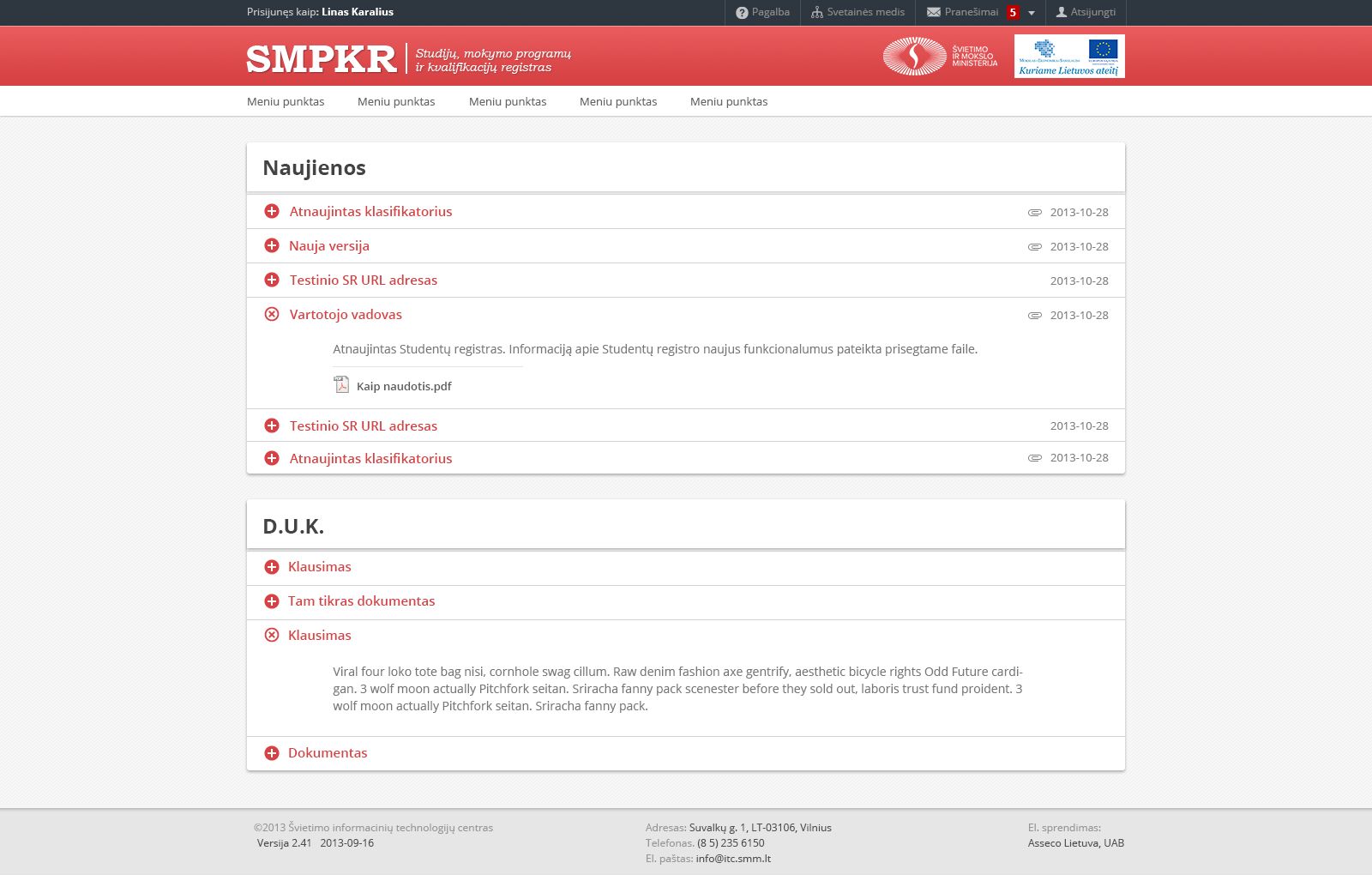 Duomenų perkėlimo algoritmaiObjekto identifikatoriusAnkstesnė SMPKR versija savo objektų (studijų ar mokymo programų) neidentifikavo jokiais kitais identifikatoriais išskyrus programos valstybiniu kodu. Kuriamoje SMPKR versijoje visiems blankams bus suteiktas identifikavimo kodą, kaip to reikalauja [nuostat]. Šis identifikavimo kodas bus tiesiog augantis skaičius.Perkeliant duomenis iš ankstesnės SMPKR versijos į naująją, visi duomenys bus perkeliami naudojant tarpines DB struktūras, kuriose ankstesnės SMPKR versijos duomenys bus sugretinti su naujoje versijoje jiems suteiktais identifikavimo kodais ir tokiu būdu bus išlaikomi rodiklių sąryšiai tarp skirtingų programos duomenų.Kvalifikacijos ankstesnėje SMPKR versijoje buvo naudojamos kaip klasifikatorius ir buvo suskirstytos į profesines kvalifikacijas ir kvalifikacinius laipsnius, kuriems kodai buvo suteikti atskirai ir galėjo sutapti. Naujoje SMPKR versijoje kvalifikacijos turės identifikavimo kodą, kuris bus unikalus. Duomenų perkėlimo metu anksčiau naudoti kvalifikacijų kodai bus perkoduoti į naujas reikšmes – plačiau skyriuje 12.2Kvalifikacijų traktavimasAnkstesnėje SMPKR versijoje prie programų buvo galima nurodyti dviejų skirtingų tipų kvalifikacijas – profesinę kvalifikaciją ir kvalifikacinį laipsnį. Su kvalifikacijomis buvo susiję du rodikliai – minimali kvalifikacija, teikiama norint studijuoti pagal programą ir kvalifikacija teikiama baigus programą, taigi prie programos buvo saugomi net 4 laukai tam, kad būtų galima išsaugoti visus skirtingus variantus. Tam tikru metu buvo vykdomas programų perkodavimas ir tuo pačiu teikiamos kvalifikacijos buvo dar kartą papildomai sudubliuotos - t.y. teikiama profesinė kvalifikacija iki perkodavimo ir po perkodavimo bei teikiamas kvalifikacinis laipsnis iki perkodavimo ir po perkodavimo. Naujoje SMKPR versijoje kvalifikacijos tampa savarankišku registro objektu, todėl tai būtų reiškę, kad prie programos reikia nurodyti dar vieną kvalifikaciją – registro objektą. Siekiant išvengti tokio rodiklių augimo ir padaryti kvalifikacijų ir programų susiejimą lankstesnį, bus atliekami tokie veiksmai:Kvalifikacijų bus suskirstytos į tipus (žr. skyrių 6.35.5) – tipas, pagal projekto metu esančią situaciją, nurodys ar kvalifikacija yra profesinė kvalifikacija ar kvalifikacinis laipsnis ar kvalifikacija – registro objektas. Perkeliant kvalifikacijas iš iki šiol naudotų dviejų kvalifikacijų klasifikatorių į naują SMPKR struktūrą, kiekvienai kvalifikacijai bus automatiškai nurodytas jos tipas. Registruojant naujas kvalifikacijas registro naudotojui bus taip pat leidžiama nurodyti kvalifikacijos tipą, tačiau anksčiau galioję tipai (profesinė kvalifikacija ir kvalifikacinis laipsnis) bus galimi tik tam tikrą pereinamąjį laikotarpį, vėliau bus galima registruoti tik kvalifikacijas – registro objektusBus surinkti visi galimi kvalifikacijos sąryšio su programa požymiai (žr. skyrių 6.35.4), kurie nurodys kvalifikacijos tipą ir tai kuriuo momentu toks sąryšis galiojo – pvz. profesinė kvalifikacija iki 2010-ųjų metų, kvalifikacinis laipsnis po 2010-ųjų metų ir t.t. Kiekvienam požymiui bus nurodyta, kokio tipo kvalifikacijos šiame požymyje leidžiamos (pvz. požymiui „profesinė kvalifikacija iki 2010-ųjų metų“ galima nurodyti tik kvalifikaciją kurios tipas „profesinė kvalifikacija“Keliant duomenis iš dabartinės SMPKR struktūros į naująją, visos prie programų nurodytos kvalifikacijos bus sukeltos į tam skirtas lenteles kartu automatiškai nurodant kvalifikacijos požymį.Registruojant naujas programas ar redaguojant esamas, prie kiekvienos programos bus galima nurodyti tiek kvalifikacijų (teikiamų ar minimalių norint studijuoti programoje), kiek bus skirtingų kvalifikacijos požymių, po ne daugiau nei vieną kvalifikaciją kiekvienam požymiui – tokiu būdu bus užtikrinta, kad programose negalima nurodyti per daug kvalifikacijų ir pažeisti anksčiau galiojusių algoritmų ir kartu bus sukurtas mechanizmas lanksčiam naujų kvalifikacijų nurodymui – pvz. norint prie programos pridėti dar vieno pobūdžio kvalifikaciją tereikės papildyti kvalifikacijos požymių sąrašąPo tokių veiksmų visos dabar naudojamos kvalifikacijos (profesinių kvalifikacijų ir kvalifikacinių laipsnių klasifikatoriai) bus automatiškai perkelti į SMPKR kaip kvalifikacijos – objektai, o visi programų ir kvalifikacijų sąryšiai bus išsaugotiSpecializacijosSpecializacijos yra vienas iš programos rodiklių. Dabartinėje SMPKR versijoje jos buvo įvedamos rankomis ir prie kiekvienos programos saugomos tekstiniame lauke, atskirtos kabliataškiais. Naujoje SMPKR versijoje kiekviena specializacija bus saugoma atskirai. Tai reiškia, kad keliant specializacijas iš dabartinės SMPKR versijos, tekstai su jų sąrašais bus išskaidyti ir kiekvienam įrašui bus suteiktas atskiras kodas. Teksto skaidymo metu galimai iškilsiančios problemos (pvz. prie kai kurių programų specializacijos gali būti nurodytos jas atskiriant netinkamu skirtuku) turės būti ištaisytos „rankomis“ registro tvarkytojo.Nebeaktualių rodiklių perkėlimasPagal [nuostat] dalis dabar galiojančios SMPKR versijos rodiklių nebebus kaupiami naujoje SMPKR versijoje. Šie duomenys nebus pašalinti – jie bus perkelti į specialiai jiems skirtas duomenų bazės lenteles be jokios galimybės tokius duomenis redaguoti ar šalinti. Nebeaktualūs rodikliai bus rodomi per naudotojo sąsają. Duomenų bazėje taip pat bus perkelta jų redagavimo istorija be jokių transformacijų.Duomenų redagavimo istorijos perkėlimasAnkstesnėje SMPKR versijoje buvo kaupiama duomenų redagavimo istorija (t.y. koks naudotojas ir kada duomenis keitė). Tas pats bus daroma ir naujoje SMPKR versijoje. Keliant duomenis į naują struktūrą bus siekiama išsaugoti duomenų redagavimo istoriją, tačiau dėl to, kad ankstesnė ir naujoji SMPKR versijos turi skirtingas duomenų struktūras, galimos situacijos, kad dalies rodiklių kitimo istorijos nebus įmanoma perkelti arba dalis redagavimo istorijos bus beprasmė – pvz. ankstesnėje SMPKR versijoje programoje galimos studijų ir mokymo formos būdavo nurodomos tik per instituciją, kartu nurodant kiek asmenų į tą formą priimama, o naujoje SMPKR versijoje formos bus nurodomas ir bendrai visai programai, o asmenų priėmimas bus nurodomas ne pagal formą, o visai programai bendrai. Dėl tokios situacijos priimamų asmenų skaičiaus redagavimo istorijos naujoje SMPKR versijoje nebus, o formų institucijose redagavimo istorija galės turėti tam tikrų įrašų, kuriuose niekas nebuvo keista (pvz. atvejais, kai ankstesnėje AIKOS versijoje būdavo paredaguojamas tik priimamų asmenų skaičius nekeičiant formų duomenų). Registro naudotojų informacijos perkėlimasAnkstesnėje SMPKR versijoje naudotojai dirbantys su registru buvo identifikuojami pagal asmens kodą. Šios praktikos naujoje SMPKR versijoje numatoma atsisakyti ir vietoje asmens kodo naudoti vidinį naudotojo identifikatorių. Duomenų administravimo apie naudotoją bus kaupiamas asmens kodas, kuris reikalingas CAS sistemai, todėl visi reikalingi duomenų perkodavimai šiame posistemyje bus trivialūs, tačiau naudotojo informacija buvo kaupiama ir prie registro duomenų redagavimo istorijos, kurioje būdavo nurodoma koks naudotojas kokį veiksmą atliko. Įvertinant tai, kad dalis naudotojų jau nebeaktualūs ir daugiau nedirba su SMPKR (tai reiškia, kad jie nebus registruojami iš naujo ir jiems nebus suteikiamas naudotojo identifikatorius), perkeliant duomenis iš ankstesnės SMPKR versijos į naująją numatoma atlikti tokius veiksmus:Sukelti visus aktyvius ir buvusius SMPKR naudotojus į tarpinę lentelę AIKOS 2 unikalių naudotojų administravimo ir atpažinimo posistemio duomenų bazėje. Perkėlimo metu suteikti šiems naudotojams laikinus identifikatorius. Keliant duomenis iš ankstesnės SMPKR versijos į naująją, visur, kur yra naudojamas vartotojo asmens kodas, vietoje jo naudoti laikiną identifikatorių su minuso ženklu. Kai AIKOS 2 unikalių naudotojų administravimo ir atpažinimo posistemyje yra registruojamas naujas naudotojas, tikrinti ar naudotojo su tokiu asmens kodu nėra tarpinėje naudotojų lentelėje. Jei toks naudotojas tarpinėje lentelėje yra, perkoduoti visus IPBR duomenis, kuriuose buvo nurodytas laikinasis naudotojo identifikatorius ir pakeisti laikinąjį identifikatorių į naują naudotojui suteiktą naudotojo identifikatorių.Pagal šį algoritmą SMPRK informacijoje visada bus galima atsekti koks naudotojas kokius veiksmus atliko, ir, jei naudotojas yra aktyvus ir toliau dirbs su SMPKR, neprarasti sąryšio su to naudotojo ankstesniais ir naujais veiksmais registre.Registro pavadinimasStudijų, mokymo programų ir kvalifikacijų registrasRegistro trumpasis pavadinimasSMPKRRegistro tipasValstybės registrasRegistro objektaiFormaliojo švietimo programos, kvalifikacijos, profesiniai standartai ir profesinio rengimo standartaiRegistro paskirtisRegistruoti Nuostatuose nurodytus objektus, rinkti, apdoroti, sisteminti, kaupti, saugoti ir teikti Registro duomenis fiziniams ir juridiniams asmenims, kurie Lietuvos Respublikos įstatymuose ir (arba) kituose teisės aktuose nustatyta tvarka turi teisę gauti Registro duomenis, atlikti kitus Registro duomenų tvarkymo veiksmusDokumento kodasDokumentas[nuostat]Studijų, mokymo programų ir kvalifikacijų registro nuostatai (2013-12-06 dienos projektinė nuostatų versija)[sauga]Studijų, mokymo programų ir kvalifikacijų registro saugos nuostatai (2012-09-29 dienos projektinė nuostatų versija)[specifik]Studijų, mokymo programų ir kvalifikacijų registro specifikacija  (2013-09-17 dienos projektinė specifikacijos versija)[AIKOSnuostat]Atviros informavimo, konsultavimo ir orientavimo sistemos (AIKOS) nuostatai (2013-12-11 dienos projektinė nuostatų versija)[AIKOSspecifik]Atviros informavimo, konsultavimo ir orientavimo sistemos (AIKOS) specifikacija  (2012 m. lapkričio mėnesio projektinė specifikacijos versija)SutrumpinimasSąvokaAIKOS 2Atvira informavimo, konsultavimo ir orientavimo sistemaDAKPRDiplomų, atestatų ir kvalifikacijos pažymėjimų registrasDBDuomenų bazėDBVSDuomenų bazių valdymo sistemaIPBRIšsilavinimo pažymėjimų blankų registrasISInformacinė sistemaKRISINŠvietimo ir mokslo informacinių sistemų, registrų ir klasifikatorių apskaitos sistemaKTPRRKvalifikacijos tobulinimo programų ir renginių registrasLicRLicencijų registrasSMPKRStudijų, mokymo programų ir kvalifikacijų registrasŠMIRŠvietimo ir mokslo institucijų registrasSistemos dalisTechnologijos / įrankio tipasTechnologija / įrankisAIKOS 2 registraiDBVSMS SQL Server 2013 Standard EditionAIKOS 2 registraiProgramavimo platformaJava SE 7 update 40, JSF PrimeFaces, Cor.e.setAIKOS 2 registraiDinaminio duomenų išrinkimo ir ataskaitų platforma (dinaminiams sąrašams)Cor.e.set RMAIKOS 2 registraiBendravimo su DB technologijaHibernate 4.2.6AIKOS 2 registraiAplikacijų serverisApache Tomcat 7.0.42AIKOS 2 statistikos ir analizės posistemisDBVSMS SQL Server 2013 Standard EditionAIKOS 2 statistikos ir analizės posistemisStatistinių ataskaitų teikimo technologijosMS SQL Server 2013 Reporting ServicesAIKOS 2 statistikos ir analizės posistemisStatistinių ataskaitų konfigūravimo įrankisMS Report Builder 3.0AIKOS 2 duomenų mainų posistemisDBVSMS SQL Server 2013 Standard EditionAIKOS 2 duomenų mainų posistemisŽiniatinklio paslaugų kūrimo platformaApache CXF 2.7PavadinimasSistemos administratoriusLygmuoAukščiausiasPagrindinės funkcijosKitų sistemos naudotojų kūrimas, sistemos veiklos ataskaitų peržiūraPavadinimasRegistro tvarkytojasLygmuoVidutinisPagrindinės funkcijosRegistro objektų  registravimas, tvarkymas, tvirtinimas. Registro objektų paieška ir peržiūra. Registro ataskaitų peržiūra. PavadinimasRegistro duomenų teikėjasLygmuoŽemasPagrindinės funkcijosInformacijos apie registro objektus ar objektų pasikeitimus teikimas registravimui. Registro objektų paieška ir peržiūra. PavadinimasPagrindinių programos duomenų teikėjasLygmuoŽemasPagrindinės funkcijosDidžiosios dalies programos duomenų (išskyrus tą informaciją, kurią teikia specifinių programos duomenų teikėjas) teikimas.Registro objektų paieška ir peržiūra. PavadinimasSpecifinių programos duomenų teikėjasLygmuoŽemasPagrindinės funkcijosProgramos akreditavimo ir ekspertinio vertinimo duomenų teikimas. Registro objektų paieška ir peržiūra. Nr.PavadinimasTipasApribojimaiAprašymas / pastabos1.ika_idskaičiusAutomatiškai didėjantis skaičius – adreso ID2.ika_kvl_idskaičiusNuoroda į kvalifikacijos ID3.ika_kvl_prg_idskaičiusNuoroda į programos ID4.ika_kv1TekstasneribojamasAprašas 15.ika_kv2TekstasneribojamasAprašas 26.ika_kv3TekstasneribojamasAprašas 37.ika_kv3_anglTekstasneribojamasAprašas anglų kalba8.ika_vart_idSkaičiusSMPKR naudotojo, atlikusio paskutinį veiksmą su duomenimis, ID9.ika_paskut_redagavData ir laikasPaskutinio duomenų redagavimo data ir laikasNr.PavadinimasTipasApribojimaiAprašymas / pastabos1.kap_idskaičiusAutomatiškai didėjantis skaičius – adreso ID2.kap_kvl_idskaičiusNuoroda į kvalifikacijos ID3.kap_aprasasTekstasNeribojamasKvalifikacijos aprašas4.kap_vart_idSkaičiusSMPKR naudotojo, atlikusio paskutinį veiksmą su duomenimis, ID5.kap_paskut_redagavData ir laikasPaskutinio duomenų redagavimo data ir laikas6.kap_paskut_kitimasData ir laikasData ir laikas nuo kada faktiškai galioja paskutinis šios lentelės duomenų rinkinysNr.PavadinimasTipasApribojimaiAprašymas / pastabos1.kii_idskaičiusAutomatiškai didėjantis skaičius – ID2.kii_kvl_idskaičiusNuoroda į kvalifikacijos ID3.kii_ins_idSkaičiusNuoroda į institucijos ID4.kii_teis_akt_pavadtekstasIlgis 250Teisės akto pavadinimas5.kii_teis_akt_dataDataTeisės akto data6.kii_teis_akt_nrTekstasIlgis 50Teisės akto numeris7.kii_ins_sarys_su_prg_rusisSkaičiusSąryšio tipas8.kii_vart_idskaičiusSMPKR naudotojo, atlikusio paskutinį veiksmą su duomenimis, ID9.kii_paskut_redagavdata ir laikasPaskutinio duomenų redagavimo data ir laikas10kii_paskut_kitimasData ir laikasData ir laikas nuo kada faktiškai galioja paskutinis šios lentelės duomenų rinkinysNr.PavadinimasTipasApribojimaiAprašymas / pastabos1.rei_idskaičiusAutomatiškai didėjantis skaičius – ID2.rei_kvl_idSkaičiusNuoroda į kvalifikacijos ID3.rei_prf_idSkaičiusNuoroda į profesinio standarto ID4.rei_prg_idSkaičiusNuoroda į programos ID5.rei_vart_idskaičiusSMPKR naudotojo, atlikusio paskutinį veiksmą su duomenimis, ID6.rei_paskut_redagavdata ir laikasPaskutinio duomenų redagavimo data ir laikas7.rei_paskut_kitimasData ir laikasData ir laikas nuo kada faktiškai galioja paskutinis šios lentelės duomenų rinkinysNr.PavadinimasTipasApribojimaiAprašymas / pastabos1.kvl_idskaičiusAutomatiškai didėjantis skaičius – ID2.kvl_valst_kodasTekstasIlgis 50Kvalifikacijos kodas3.kvl_tipasskaičiusKvalifikacijos tipo kodas4.kvl_pavad_ltTekstasIlgis 250Kvalifikacijos pavadinimas lietuvių kalba5.kvl_pavad_enTekstasIlgis 250Kvalifikacijos pavadinimas anglų kalba6.kvl_lt_kvalif_lygskaičiusKvalifikacijos lygmens kodas7.kvl_eu_kvalif_lygdata ir laikasKvalifikacijos lygmens kodas8.kvl_ireg_dataDataKvalifikacijos įregistravimo data9.kvl_isreg_dataDataKvalifikacijos išregistravimo data10.kvl_isreg_priezSkaičiusKvalifikacijos išregistravimo priežasties kodas11.kvl_xmlTekstasNeribojamasXML failas12.kvl_vart_idskaičiusSMPKR naudotojo, atlikusio paskutinį veiksmą su duomenimis, ID13.kvl_paskut_redagavdata ir laikasPaskutinio duomenų redagavimo data ir laikas14.kvl_paskut_kitimasData ir laikasData ir laikas nuo kada faktiškai galioja paskutinis šios lentelės duomenų rinkinysNr.PavadinimasTipasApribojimaiAprašymas / pastabos1.prf_idskaičiusAutomatiškai didėjantis skaičius – ID2.prf_valst_kodasTekstasIlgis 50Standarto valstybinis kodas3.prf_pavad_ltTekstasIlgis 250Pavadinimas lietuvių kalba4.prf_pavad_enTekstasIlgis 250Pavadinimas anglų kalba5.prf_ireg_datadataĮregistravimo data6.prf_isreg_dataDataIšregistravimo data7.prf_isreg_priezSkaičiusIšregistravimo priežasties kodas8.prf_aprasasTekstasNeribojamasAprašas9.prf_xmlTekstasNeribojamasXml failas10.prf_vart_idskaičiusSMPKR naudotojo, atlikusio paskutinį veiksmą su duomenimis, ID11.prf_paskut_redagavdata ir laikasPaskutinio duomenų redagavimo data ir laikas12.prf_paskut_kitimasData ir laikasData ir laikas nuo kada faktiškai galioja paskutinis šios lentelės duomenų rinkinysNr.PavadinimasTipasApribojimaiAprašymas / pastabos1.sdi_idskaičiusAutomatiškai didėjantis skaičius – ID2.sdi_prf_idSkaičiusNuoroda į standarto ID3.sdi_ins_idSkaičiusNuoroda į institucijos ID4.sdi_dataDataData5.sdi_vart_idskaičiusSMPKR naudotojo, atlikusio paskutinį veiksmą su duomenimis, ID6.sdi_paskut_redagavdata ir laikasPaskutinio duomenų redagavimo data ir laikas7.sdi_paskut_kitimasData ir laikasData ir laikas nuo kada faktiškai galioja paskutinis šios lentelės duomenų rinkinysNr.PavadinimasTipasApribojimaiAprašymas / pastabos1.sti_idskaičiusAutomatiškai didėjantis skaičius – ID2.sti_prf_idSkaičiusNuoroda į standarto ID3.sti_ins_idSkaičiusNuoroda į institucijos ID4.sti_teis_akt_pavadTekstasIlgis 250Teisės akto pavadinimas5.sti_teis_akt_dataDataTeisės akto data6.sti_teis_akt_nrTekstasIlgis 50Teisės akto numeris7.sti_vart_idskaičiusSMPKR naudotojo, atlikusio paskutinį veiksmą su duomenimis, ID8.sti_paskut_redagavdata ir laikasPaskutinio duomenų redagavimo data ir laikas9.sti_paskut_kitimasData ir laikasData ir laikas nuo kada faktiškai galioja paskutinis šios lentelės duomenų rinkinysNr.PavadinimasTipasApribojimaiAprašymas / pastabos1.akr_idskaičiusAutomatiškai didėjantis skaičius – ID2.akr_prg_idSkaičiusNuoroda į programos ID3.akr_akred_ins_idSkaičiusNuoroda į institucijos ID4.akr_akred_ins_datadataAkreditacijos data5.akr_akred_tipasSkaičiusTipas6.akr_akred_dataDataData7.akr_akred_nrTekstasIlgis 50Numeris8.akr_pakart_akred_dataDataData9.akr_vart_idskaičiusSMPKR naudotojo, atlikusio paskutinį veiksmą su duomenimis, ID10.akr_paskut_redagavdata ir laikasPaskutinio duomenų redagavimo data ir laikasNr.PavadinimasTipasApribojimaiAprašymas / pastabos1.apr_idskaičiusAutomatiškai didėjantis skaičius – ID2.apr_prg_idSkaičiusNuoroda į programos ID3.apr_aprasasTekstasneribojamasProgramos aprašas4.apr_piln_apras_failSkaičiusNuoroda į failą5.apr_piln_apras_pavadTekstasIlgis 250Failo pavadinimas6.apr_piln_apras_tipasTekstas Ilgis 10Aprašo tipas7.apr_vart_idskaičiusSMPKR naudotojo, atlikusio paskutinį veiksmą su duomenimis, ID8.apr_paskut_redagavdata ir laikasPaskutinio duomenų redagavimo data ir laikas9.apr_paskut_kitimasData ir laikasData ir laikas nuo kada faktiškai galioja paskutinis šios lentelės duomenų rinkinysNr.PavadinimasTipasApribojimaiAprašymas / pastabos1.eur_idskaičiusAutomatiškai didėjantis skaičius – ID2.eur_prg_idSkaičiusNuoroda į programos ID3.eur_geb_apr_lietTekstasneribojamasGebėjimų aprašas lietuvių kalba4.eur_geb_apr_anglTekstasneribojamasGebėjimų aprašas anglų kalba5.eur_veikl_lietTekstasneribojamasVeiklų aprašas lietuvių kalba6.eur_veikl_anglTekstas neribojamasVeiklų aprašas anglų kalba7.eur_vieta_lietTekstasneribojamasVieta lietuvių kalba8.eur_vieta_anglTekstasneribojamasVieta anglų kalba9.eur_trukm_teorSkaičiusTrukmės kodas10.eur_trukm_praktSkaičiusTrukmė kodas11.eur_trukm_baigprSkaičiusTrukmės kodas12.eur_vart_idskaičiusSMPKR naudotojo, atlikusio paskutinį veiksmą su duomenimis, ID13.eur_paskut_redagavdata ir laikasPaskutinio duomenų redagavimo data ir laikas14.eur_paskut_kitimasData ir laikasData ir laikas nuo kada faktiškai galioja paskutinis šios lentelės duomenų rinkinysNr.PavadinimasTipasApribojimaiAprašymas / pastabos1.prf_idskaičiusAutomatiškai didėjantis skaičius – ID2.prf_failasSkaičiusfailasNr.PavadinimasTipasApribojimaiAprašymas / pastabos1.frm_idskaičiusAutomatiškai didėjantis skaičius – ID2.frm_prg_idSkaičiusNuoroda į programos ID3.frm_formaSkaičiusFormos kodas4.frm_trukmeSkaičiusTrukmės 5.frm_trukme_vienetSkaičiusTrukmės vienetai6.frm_trukme_teorSkaičiusTeorijos trukmė7.frm_trukme_teor_vienetSkaičiusTeorijos trukmės vienetai8.frm_trukme_praktSkaičiusPraktikos trukmė9.frm_trukme_prakt_vienetSkaičiusPraktikos trukmės kodas10.frm_trukme_baig_praktSkaičiusBaigiamosios praktikos trukmė11.frm_trukme_baig_prakt_vienetSkaičiusBaigiamosios praktikos trukmės vienetai12.frm_vart_idskaičiusSMPKR naudotojo, atlikusio paskutinį veiksmą su duomenimis, ID13.frm_paskut_redagavdata ir laikasPaskutinio duomenų redagavimo data ir laikas14.frm_paskut_kitimasData ir laikasData ir laikas nuo kada faktiškai galioja paskutinis šios lentelės duomenų rinkinysNr.PavadinimasTipasApribojimaiAprašymas / pastabos1.fri_idskaičiusAutomatiškai didėjantis skaičius – ID2.fri_pri_idSkaičiusNuoroda į programos ID3.fri_formaSkaičiusFormos kodas4.fri_priemimo_metaiskaičiusPriėmimo metai5.fri_vart_idskaičiusSMPKR naudotojo, atlikusio paskutinį veiksmą su duomenimis, ID6.fri_paskut_redagavdata ir laikasPaskutinio duomenų redagavimo data ir laikas7.fri_paskut_kitimasData ir laikasData ir laikas nuo kada faktiškai galioja paskutinis šios lentelės duomenų rinkinysNr.PavadinimasTipasApribojimaiAprašymas / pastabos1.isc_idskaičiusAutomatiškai didėjantis skaičius – ID2.isc_prg_idSkaičiusNuoroda į programos ID3.isc_kodo_tipasSkaičiusISCED kodo tipas4.isc_kodasTekstasIlgis 50ISCED kodas5.isc_galioj_nuodataGalioja nuo6.isc_vart_iddata ir laikasSMPKR naudotojo, atlikusio paskutinį veiksmą su duomenimis, ID7.isc_paskut_redagavData ir laikasPaskutinio duomenų redagavimo data ir laikasNr.PavadinimasTipasApribojimaiAprašymas / pastabos1.ipz_idskaičiusAutomatiškai didėjantis skaičius – ID2.ipz_prg_idSkaičiusNuoroda į programos ID3.ipz_paz_idSkaičiusNuoroda į pažymėjimo ID4.ipz_paz_lygmuoSkaičiusPažymėjimo lygmuo5.ipz_paz_galioj_nuodataGalioja nuo6.ipz_paz_galioj_ikiDataGalioja iki7.ipz_vart_idskaičiusSMPKR naudotojo, atlikusio paskutinį veiksmą su duomenimis, ID8.ipz_paskut_redagavData ir laikasPaskutinio duomenų redagavimo data ir laikasNr.PavadinimasTipasApribojimaiAprašymas / pastabos1.iap_idskaičiusAutomatiškai didėjantis skaičius – ID2.iap_prg_idSkaičiusNuoroda į programos ID3.iap_anotacijaTekstasneribojamasAnotacija4.iap_pr1TekstasNeribojamasAprašas 15.iap_pr2TekstasNeribojamasAprašas 26.iap_pr3TekstasNeribojamasAprašas 37.iap_pr3_anglTekstasNeribojamasAprašas anglų kalba8.iap_vart_idskaičiusSMPKR naudotojo, atlikusio paskutinį veiksmą su duomenimis, ID9.iap_paskut_redagavData ir laikasPaskutinio duomenų redagavimo data ir laikasNr.PavadinimasTipasApribojimaiAprašymas / pastabos1.jin_idskaičiusAutomatiškai didėjantis skaičius – ID2.jin_prg_idSkaičiusNuoroda į programos ID3.jin_ins_idSkaičiusNuoroda į institucijos ID4.jin_ar_koordinuojantiTekstasIlgis 1Požymis5.jin_galioj_nuoDataGalioja nuo6.jin_galioj_ikiDataGalioja iki7.jin_vart_idskaičiusSMPKR naudotojo, atlikusio paskutinį veiksmą su duomenimis, ID8.jin_paskut_redagavData ir laikasPaskutinio duomenų redagavimo data ir laikasNr.PavadinimasTipasApribojimaiAprašymas / pastabos1.klb_idskaičiusAutomatiškai didėjantis skaičius – ID2.klb_pri_idSkaičiusNuoroda į programos dėstymo institucijos ID3.klb_kalbaSkaičiusKalbos kodas4.klb_paz_galioj_nuoDataGalioja nuo5.klb_paz_galioj_ikiDataGalioja iki6.klb_vart_idskaičiusSMPKR naudotojo, atlikusio paskutinį veiksmą su duomenimis, ID7.klb_paskut_redagavData ir laikasPaskutinio duomenų redagavimo data ir laikasNr.PavadinimasTipasApribojimaiAprašymas / pastabos1.mkv_idskaičiusAutomatiškai didėjantis skaičius – ID2.mkv_prg_idSkaičiusNuoroda į programos dėstymo institucijos ID3.mkv_kvalif_pozymSkaičiusPožymis4.mkv_kvl_idskaičiusNuoroda į kvalifikacijos ID5.mkv_vart_idskaičiusSMPKR naudotojo, atlikusio paskutinį veiksmą su duomenimis, ID6.mkv_paskut_redagavData ir laikasPaskutinio duomenų redagavimo data ir laikas7.mkv_paskut_kitimasData ir laikasData ir laikas nuo kada faktiškai galioja paskutinis šios lentelės duomenų rinkinysNr.PavadinimasTipasApribojimaiAprašymas / pastabos1.mod_idskaičiusAutomatiškai didėjantis skaičius – ID2.mod_prg_idSkaičiusNuoroda į programos ID3.mod_modul_kodasTekstasIlgis 20Modulio kodas4.mod_modul_pavadTekstasIlgis 250Modulio pavadinimas5.mod_galioj_nuoDataGalioj anuo6.mod_galioj_ikiData7.mod_vart_idskaičiusSMPKR naudotojo, atlikusio paskutinį veiksmą su duomenimis, ID8.mod_paskut_redagavData ir laikasPaskutinio duomenų redagavimo data ir laikasNr.PavadinimasTipasApribojimaiAprašymas / pastabos1.prm_idskaičiusAutomatiškai didėjantis skaičius – ID2.prm_pri_idSkaičiusNuoroda į programos ID3.prm_priemimo_metaiSkaičiusMetai4.prm_priimama_asmenSkaičiusSkaičius5.prm_vart_idskaičiusSMPKR naudotojo, atlikusio paskutinį veiksmą su duomenimis, ID6.prm_paskut_redagavData ir laikasPaskutinio duomenų redagavimo data ir laikasNr.PavadinimasTipasApribojimaiAprašymas / pastabos1.its_idskaičiusAutomatiškai didėjantis skaičius – ID2.its_prg_idSkaičiusNuoroda į programos ID3.its_salisSkaičiusŠalies kodas4.its_dataTekstasIlgis 50data5.its_dok_nrTekstsIlgis 50numeris6.its_iteis_institTekstasIlgis 1000tekstas7.its_vart_idskaičiusSMPKR naudotojo, atlikusio paskutinį veiksmą su duomenimis, ID8.its_paskut_redagavData ir laikasPaskutinio duomenų redagavimo data ir laikasNr.PavadinimasTipasApribojimaiAprašymas / pastabos1.pri_idskaičiusAutomatiškai didėjantis skaičius – ID2.pri_prg_idSkaičiusNuoroda į programos ID3.pri_ins_idSkaičiusNuoroda į institucijos ID4.pri_versl_liudijim_nrTekstasIlgis 50Verslo liudijimo numeris5.pri_versl_liudijim_dateDatadata6.pri_progr_teikim_pradzDataTeikimo pradžia7.pri_progr_teikim_pabaigDataTeikimo pabaiga8.pri_progr_teikim_pabaig_priezSkaičiusPriežasties kodas9.pri_vart_idskaičiusSMPKR naudotojo, atlikusio paskutinį veiksmą su duomenimis, ID10.pri_paskut_redagavData ir laikasPaskutinio duomenų redagavimo data ir laikasNr.PavadinimasTipasApribojimaiAprašymas / pastabos1.pii_idskaičiusAutomatiškai didėjantis skaičius – ID2.pii_prg_idSkaičiusNuoroda į programos ID3.pii_ins_idSkaičiusNuoroda į institucijos ID4.pii_ins_datadatadata5.pii_dataDatadata6.pii_ins_sarys_su_prg_rusisskaiciuspožymis7.pii_vart_idskaičiusSMPKR naudotojo, atlikusio paskutinį veiksmą su duomenimis, ID8.pii_paskut_redagavData ir laikasPaskutinio duomenų redagavimo data ir laikas9.pii_paskut_kitimasData ir laikasData ir laikas nuo kada faktiškai galioja paskutinis šios lentelės duomenų rinkinysNr.PavadinimasTipasApribojimaiAprašymas / pastabos1.prg_idskaičiusAutomatiškai didėjantis skaičius – ID2.prg_valst_kodasTekstasIlgis 20Programos valstybinis kodas3.prg_isced_kodasSkaičiusISCED kodas4.prg_pavad_ltTekstasIlgis 250Pavadinimas lietuvių kalba5.prg_pavad_enTekstasIlgis 250Pavadinimas anglų kalba6.prg_lygmuoskaiciuslygmuo7.prg_pakopaskaičiuspakopa8.prg_sviet_sritisSkaičiusŠvietimo sritis9.prg_sviet_posritSkaičiusŠvietimo posritis10.prg_apimtisSkaičiusapimtis11.prg_min_issilavSkaičiusNuoroda į minimalaus išsilavinimo ID12.prg_sveikat_reikTekstasNeribojamasReikalavimai sveikata13.prg_amziaus_reikTekstasNeribojamasReikalavimai amžiui14.prg_kiti_reikTekstasNeribojamasKiti reikalavimai15.prg_teik_issilavSkaičiusIšsilavinimo kodas16.prg_finans_grupeSkaičiusProgramos finansinės grupės kodas17.prg_reg_idSkaičiusReglamento kodas18.prg_ska_idskaičiusStudijų krypties aprašo kodas19.prg_prf_idSkaičiusProfesinio standarto kodas20.prg_gretutin_kryptTekstasIlgis 1požymis21.prg_galioj_terminDatagaliojimas22.prg_ireg_dataDataĮregistravimo data23.prg_ireg_ins_idSkaičiusInstitucijos ID24.prg_ireg_ins_dataDataData25.prg_isreg_dataDataIšregistravimo data26.prg_isreg_priezSkaičiusPriežasties kodas27.prg_vart_idskaičiusSMPKR naudotojo, atlikusio paskutinį veiksmą su duomenimis, ID28.prg_paskut_redagavData ir laikasPaskutinio duomenų redagavimo data ir laikas29.prg_paskut_kitimasData ir laikasData ir laikas nuo kada faktiškai galioja paskutinis šios lentelės duomenų rinkinys30.prg_xmlTekstasNeribojamasXml tipo failasNr.PavadinimasTipasApribojimaiAprašymas / pastabos1.reg_idskaičiusAutomatiškai didėjantis skaičius – ID2.reg_pavadTekstasIlgis 250Reglamento pavadinimas3.reg_patvirt_dataDatapatvirtinimo data4.reg_nuorodaTekstasIlgis 250nuoroda5.reg_vart_idskaičiusSMPKR naudotojo, atlikusio paskutinį veiksmą su duomenimis, ID6.reg_paskut_redagavData ir laikasPaskutinio duomenų redagavimo data ir laikas7.reg_paskut_kitimasData ir laikasData ir laikas nuo kada faktiškai galioja paskutinis šios lentelės duomenų rinkinysNr.PavadinimasTipasApribojimaiAprašymas / pastabos1.spc_idskaičiusAutomatiškai didėjantis skaičius – ID2.spc_pri_idSkaičiusProgramos dėstomos institucijoje ID3.spc_spec_pavad_ltTekstasIlgis 250Pavadinimas4.spc_spec_pavad_enTekstasIlgis 250Pavadinimas anglų kalba5.spc_spec_aprasasTekstasNeribojamasAprašas6.spc_galioj_nuoDataGalioja nuo7.spc_galioj_ikiDataGalioja iki8.spc_vart_idskaičiusSMPKR naudotojo, atlikusio paskutinį veiksmą su duomenimis, ID9.spc_paskut_redagavData ir laikasPaskutinio duomenų redagavimo data ir laikasNr.PavadinimasTipasApribojimaiAprašymas / pastabos1.ska_idskaičiusAutomatiškai didėjantis skaičius – ID2.ska_stud_sritisTekstasIlgis 1Sritis3.ska_stud_krypt_grupTekstasIlgis 4Studijų krypties grupė4.ska_stud_kryptTekstasIlgis 4Studijų kryptis5.ska_stud_krypt_sakaTekstasIlgis 4Studijų krypties šaka6.ska_aprasasTekstasNeribojamasAprašas7.ska_vart_idskaičiusSMPKR naudotojo, atlikusio paskutinį veiksmą su duomenimis, ID8.ska_paskut_redagavData ir laikasPaskutinio duomenų redagavimo data ir laikas9.ska_paskut_kitimasData ir laikasData ir laikas nuo kada faktiškai galioja paskutinis šios lentelės duomenų rinkinysNr.PavadinimasTipasApribojimaiAprašymas / pastabos1.krp_idskaičiusAutomatiškai didėjantis skaičius – ID2.krp_prg_idskaičiusProgramos ID3.krp_krypt_tipasSkaičiusKrypties tipas4.krp_sritisTekstasIlgis 1Krypties sritis5.krp_krypt_grupeTekstasIlgis 4Krypties grupė6.krp_kryptTekstasIlgis 4Kryptis7.krp_krypt_sakaTekstasIlgis 4šaka8.krp_galioj_nuoDataGalioja nuo9.krp_galioj_ikiDataGalioja iki10.krp_vart_idskaičiusSMPKR naudotojo, atlikusio paskutinį veiksmą su duomenimis, ID11.krp_paskut_redagavData ir laikasPaskutinio duomenų redagavimo data ir laikasNr.PavadinimasTipasApribojimaiAprašymas / pastabos1.tkv_idskaičiusAutomatiškai didėjantis skaičius – ID2.tkv_prg_idskaičiusProgramos ID3.tkv_kvalif_pozymSkaičiusKvalifikacijos požymis4.tkv_kvl_idSkaičiusKvalifikacijos ID5.tkv_vart_idskaičiusSMPKR naudotojo, atlikusio paskutinį veiksmą su duomenimis, ID6.tkv_paskut_redagavData ir laikasPaskutinio duomenų redagavimo data ir laikas7.tkv_paskut_kitimasData ir laikasData ir laikas nuo kada faktiškai galioja paskutinis šios lentelės duomenų rinkinysNr.PavadinimasTipasApribojimaiAprašymas / pastabos1.kod_idskaičiusAutomatiškai didėjantis skaičius – ID2.kod_prg_idskaičiusProgramos ID3.kod_kodo_tipasSkaičiusKodo tipas4.kod_kodasTekstasIlgis 50Programos valstybinis kodas5.kod_galioj_nuoDataGalioja nuo6.kod_vart_idskaičiusSMPKR naudotojo, atlikusio paskutinį veiksmą su duomenimis, ID7.kod_paskut_redagavData ir laikasPaskutinio duomenų redagavimo data ir laikasKlasifikatoriaus tipas Nacionalinis Tvarkymo būdasTvarkomas KRISINLentelėKl_kval_lygiaiNaudojantys objektai (lentelės)Kvalifikacija (kvl_kvalifikacija)Nr.PavadinimasTipasApribojimaiAprašymas / pastabos1.kodasskaičiuskodas2.pavadtekstasIlgis – 250pavadinimas3.pavadatekstas Ilgis – 250pavadinimas anglų kalba4.aprasymastekstasIlgis – 1000aprašymas5.datakdata ir laikasĮrašo paskutinio redagavimo momentas6.datandataĮrašo naikinimo dataKlasifikatoriaus tipas Nacionalinis Tvarkymo būdasTvarkomas KRISINLentelėKl_kval_lygmenNaudojantys objektai (lentelės)Kvalifikacija (kvl_kvalifikacija)Nr.PavadinimasTipasApribojimaiAprašymas / pastabos1.kodasskaičiuskodas2.pavadtekstasIlgis – 250pavadinimas3.pavadatekstas Ilgis – 250pavadinimas anglų kalba4.aprasymastekstasIlgis – 1000aprašymas5.datakdata ir laikasĮrašo paskutinio redagavimo momentas6.datandataĮrašo naikinimo dataKlasifikatoriaus tipas NacionalinisTvarkymo būdasTvarkomas KRISINLentelėKl_issilavNaudojantys objektai (lentelės)Programa (prg_min_issilav)
programa (prg_teik_issilav)Nr.PavadinimasTipasApribojimaiAprašymas / pastabos1.kodasskaičiuskodas2.pavadtekstasIlgis – 250pavadinimas3.pavadatekstas Ilgis – 250pavadinimas anglų kalba4.aprasymastekstasIlgis – 1000Aprašymas4.datakdata ir laikasĮrašo paskutinio redagavimo momentas5.datandataĮrašo naikinimo dataKlasifikatoriaus tipas NacionalinisTvarkymo būdasTvarkomas KRISINLentelėkl_k_kalbosNaudojantys objektai (lentelės)Kalbos (klb_kalba)Nr.PavadinimasTipasApribojimaiAprašymas / pastabos1.kodasskaičiuskalbos kodas2.raidpavtekstasIlgis – 3Kalbos kodas tekstu3.nkodasskaičiusRūšiavimo laukas4.pavadtekstasIlgis – 250pavadinimas5.datakdata ir laikasĮrašo paskutinio redagavimo momentas6.datandataĮrašo naikinimo data7.pavadatekstas Ilgis – 250pavadinimas anglų kalba8.aprasastekstasIlgis – 1000aprašymasKlasifikatoriaus tipas LokalusTvarkymo būdasTvarkomas KRISINLentelėkl_salysNaudojantys objektai (lentelės)Jungtinę programą vykdanti institucijaNr.PavadinimasTipasApribojimaiAprašymas / pastabos1.kodasskaičiuskodas2.raidkodtekstasIlgis – 2Kalbos tekstu3.raidko3tekstasIlgis – 3Kodas tekstu4.raidko8tekstasIlgis – 8Kodas tekstu5.raidko12tekstasIlgis – 12Kodas tekstu6.pavadtekstasIlgis – 250pavadinimas7.pavangltekstas Ilgis – 250pavadinimas anglų kalba8.datakdata ir laikasĮrašo paskutinio redagavimo momentas9.datandataĮrašo naikinimo dataKlasifikatoriaus tipas Žinybinis klasifikatorius Tvarkymo būdasTvarkomas KRISINLentelėKl_m_formaNaudojantys objektai (lentelės)Programų formos institucijose (fri_forma)Nr.PavadinimasTipasApribojimaiAprašymas / pastabos1.kodasskaičiuskodas2.pavadtekstasIlgis – 250pavadinimas3.pavadatekstas Ilgis – 250pavadinimas anglų kalba4.aprasymastekstasIlgis – 1000Aprašymas5.datakdata ir laikasĮrašo paskutinio redagavimo momentas6.datandataĮrašo naikinimo dataKlasifikatoriaus tipas Žinybinis klasifikatorius Tvarkymo būdasTvarkomas KRISINLentelėKl_prg_lygmenysNaudojantys objektai (lentelės)Programa (prg_lygmuo)Nr.PavadinimasTipasApribojimaiAprašymas / pastabos1.kodasskaičiuskodas2.pavadtekstasIlgis – 250pavadinimas3.pavadatekstas Ilgis – 250pavadinimas anglų kalba4.aprasymastekstasIlgis – 1000aprašymas5.datakdata ir laikasĮrašo paskutinio redagavimo momentas6.datandataĮrašo naikinimo dataKlasifikatoriaus tipas Žinybinis klasifikatorius Tvarkymo būdasTvarkomas KRISINLentelėKl_stud_pakopNaudojantys objektai (lentelės)Programa (prg_pakopa)Nr.PavadinimasTipasApribojimaiAprašymas / pastabos1.kodasskaičiuskodas2.pavadtekstasIlgis – 250pavadinimas3.pavadatekstas Ilgis – 250pavadinimas anglų kalba4.aprasymastekstasIlgis – 1000aprašymas5.datakdata ir laikasĮrašo paskutinio redagavimo momentas6.datandataĮrašo naikinimo dataKlasifikatoriaus tipas Žinybinis klasifikatorius Tvarkymo būdasTvarkomas KRISINLentelėKl_moksritNaudojantys objektai (lentelės)Nr.PavadinimasTipasApribojimaiAprašymas / pastabos1.kodasskaičiuskodas2.pavadtekstasIlgis – 250pavadinimas3.pavadatekstas Ilgis – 250pavadinimas anglų kalba4.aprasymastekstasIlgis – 1000aprašymas4.datakdata ir laikasĮrašo paskutinio redagavimo momentas5.datandataĮrašo naikinimo dataKlasifikatoriaus tipas Žinybinis klasifikatorius Tvarkymo būdasTvarkomas KRISINLentelėKl_mok_posrNaudojantys objektai (lentelės)Nr.PavadinimasTipasApribojimaiAprašymas / pastabos1.kodasskaičiuskodas2.pavadtekstasIlgis – 250pavadinimas3.pavadatekstas Ilgis – 250pavadinimas anglų kalba4.aprasymastekstasIlgis – 1000aprašymas5.datakdata ir laikasĮrašo paskutinio redagavimo momentas6.datandataĮrašo naikinimo dataKlasifikatoriaus tipas Žinybinis klasifikatoriusTvarkymo būdasTvarkomas KRISINLentelėKl_stud_sritNaudojantys objektai (lentelės)Programų studijų krypčių aprašai (ska_stud_sritis)
programų studijų kryptys (krp_sritis)Nr.PavadinimasTipasApribojimaiAprašymas / pastabos1.kodastekstasIlgis – 1kodas2.pavadtekstasIlgis – 250pavadinimas3.pavadatekstas Ilgis – 250pavadinimas anglų kalba4.AprasastekstasIlgis – 1000aprašymas5.datakdata ir laikasĮrašo paskutinio redagavimo momentas6.datandataĮrašo naikinimo dataKlasifikatoriaus tipas Žinybinis klasifikatorius Tvarkymo būdasTvarkomas KRISINLentelėKl_stud_krypt2Naudojantys objektai (lentelės)Programų studijų krypčių aprašai (ska_stud_krypt)Programų studijų kryptys (krp_krypt)Nr.PavadinimasTipasApribojimaiAprašymas / pastabos1.kodasskaičiuskodas2.srit_kodastekstasIlgis – 1Srities kodas3.kr_grupetekstasIlgis – 9Krypties grupė4.pavadtekstasIlgis – 250pavadinimas5.pavadatekstas Ilgis – 250pavadinimas anglų kalba6.aprasymastekstasIlgis – 1000aprašymas7.datakdata ir laikasĮrašo paskutinio redagavimo momentas8.datanataĮrašo naikinimo dataKlasifikatoriaus tipas Žinybinis klasifikatorius Tvarkymo būdasTvarkomas KRISINLentelėKl_studkryp_sakosNaudojantys objektai (lentelės)Programų studijų krypčių aprašai (ska_stud_krypt_saka)Nr.PavadinimasTipasApribojimaiAprašymas / pastabos1.kodastekstasIlgis – 4kodas2.krypciu_grupetekstasIlgis – 250Krypčių grupė3.pavadtekstasIlgis – 250pavadinimas4.pavadatekstas Ilgis – 250pavadinimas anglų kalba5.aprasymastekstasIlgis – 1000aprašymas6.datakdata ir laikasĮrašo paskutinio redagavimo momentas7.datandataĮrašo naikinimo dataKlasifikatoriaus tipas Žinybinis klasifikatorius Tvarkymo būdasTvarkomas KRISINLentelėKl_prg_isregNaudojantys objektai (lentelės)Programa (prg_isreg_priez)Nr.PavadinimasTipasApribojimaiAprašymas / pastabos1.kodasskaičiuskodas2.pavadtekstasIlgis – 250pavadinimas3.pavadatekstas Ilgis – 250pavadinimas anglų kalba4.aprasymastekstasIlgis – 1000aprašymas5.datakdata ir laikasĮrašo paskutinio redagavimo momentas6.datandataĮrašo naikinimo dataKlasifikatoriaus tipas Tarptautinio klasifikatoriaus nacionalinė versijaTvarkymo būdasTvarkomas KRISINLentelėkl_isce_lygNaudojantys objektai (lentelės)Programa (ISCED kodo formavimui)Nr.PavadinimasTipasApribojimaiAprašymas / pastabos1.kodastekstasIlgis – 1kodas2.pavadtekstasIlgis – 250pavadinimas3.paviscedtekstas Ilgis – 250pavadinimas anglų kalba4.aprasymastekstasIlgis – 1000aprašymas5.datakdata ir laikasĮrašo paskutinio redagavimo momentas6.datandataĮrašo naikinimo dataKlasifikatoriaus tipas Tarptautinio klasifikatoriaus nacionalinė versijaTvarkymo būdasTvarkomas KRISINLentelėkl_isce_catNaudojantys objektai (lentelės)Programa (ISCED kodo formavimui)Nr.PavadinimasTipasApribojimaiAprašymas / pastabos1.kodastekstasIlgis – 2kodas2.pavadtekstasIlgis – 250pavadinimas3.paviscedtekstas Ilgis – 250pavadinimas anglų kalba4.aprasymastekstasIlgis – 1000aprašymas5.datakdata ir laikasĮrašo paskutinio redagavimo momentas6.datandataĮrašo naikinimo dataKlasifikatoriaus tipas Tarptautinio klasifikatoriaus nacionalinė versijaTvarkymo būdasTvarkomas KRISINLentelėkl_isce_katNaudojantys objektai (lentelės)Programa (ISCED kodo formavimui)Nr.PavadinimasTipasApribojimaiAprašymas / pastabos1.kodastekstasIlgis – 3kodas2.pavadtekstasIlgis – 250pavadinimas3.paviscedtekstas Ilgis – 250pavadinimas anglų kalba4.aprasymastekstasIlgis – 1000aprašymas5.datakdata ir laikasĮrašo paskutinio redagavimo momentas6.datandataĮrašo naikinimo dataRegistrasŠMIRLentelėins_institucijaNaudojantys objektai (lentelės)Programos dėstymas institucijojeNr.PavadinimasTipasApribojimaiAprašymas / pastabos1.ins_idskaičiusInstitucijos ID2.ins_motin_idskaičiusFilialo motinos idas3.ins_jar_kodasskaičiusInstitucijos kodas JAR4.ins_pavad_lttekstasIlgis – 250Institucijos pavadinimas5.ins_pavad_entekstasIlgis – 250Institucijos pavadinimas anglų kalba6.ins_telef_kodtekstasIlgis – 10Telefono kodas7.ins_telef_nrTekstasIlgis -20Telefono numeris8.ins_faks_kodTekstasIlgis - 10Fakso kodas9.ins_faks_nrTekstasIlgis - 20Fakso numeris10.ins_emailTekstasIlgis - 250Elektroninio pašto adresas11.ins_wwwTekstasIlgis - 250Internetinės svetainės adresas12.ins_isreg_smir_dataDataIšregistravimo ŠMIR data13.ins_isreg_jar_datadataIšregistravimo JAR data14.ins_grupeskaičiusInstitucijos grupės kodas15.ins_pagr_tipasskaičiusInstitucijos pagrindinio tipo kodas16.ins_teisin_formaskaičiusInstitucijos teisinės formos kodas17.ins_adresas_txtTekstasIlgis - 250Institucijos buveinės adresas tekstuRegistrasŠMIRLentelėins_ne_svietim_institNaudojantys objektai (lentelės)Programos ekspertinis vertinimasNr.PavadinimasTipasApribojimaiAprašymas / pastabos1.nes_idskaičiusInstitucijos identifikavimo kodas2.nes_kodasskaičiusInstitucijos JAR kodas3.nes_pavad_lttekstasIlgis – 250Pavadinimas lietuvių kalba4.nes_savivskaičiusSavivaldybės, kuriai priklauso institucija, kodas5.nes_smir_tvarkytojastekstasIlgis – 1Požymis ar institucija gali būti ŠMIR tvarkytojas6.nes_smir_eksperttekstasIlgis – 1 Požymis ar institucija gali atlikti ekspertinius vertinimus ŠMIR-o objektams7.nes_licr_isdavtekstasIlgis – 1Požymis ar institucija gali būti licenciją išduodanti instituciją LicR-e8.nes_smpkr_eksperttekstasIlgis – 1 Požymis ar institucija gali atlikti ekspertinius vertinimus SMPKR-o objektams9.nes_smpkr_akredtekstasIlgis – 1 Požymis ar institucija gali teikti akreditavimo informaciją SMPKR-o objektams10.nes_ktprr_eksperttekstasIlgis – 1 Požymis ar institucija gali atlikti ekspertinius vertinimus KTPRR-o objektams11.nes_ktprr_akredtekstasIlgis – 1 Požymis ar institucija gali teikti akreditavimo informaciją KTPRR-o objektamsRegistrasIPBRLentelėpaz_pazymejimasNaudojantys objektai (lentelės)Programoje išduodami pažymėjimaiNr.PavadinimasTipasApribojimaiAprašymas / pastabos1.paz_idskaičiusAutomatiškai didėjantis skaičius – pažymėjimo ID2.paz_priv_form_kodastekstasIlgis - 6Privalomosios formos kodas3.paz_pavad_lttekstasIlgis - 250Blanko pavadinimas lietuvių kalba4.paz_pavad_entekstasIlgis - 250Blanko pavadinimas anglų kalba5.paz_grupeskaičiusPažymėjimo blanko grupė – klasifikuojamas duomuo6.paz_lygmuoskaičiusPažymėjimo blanko lygmuo – klasifikuojamas duomuo7.paz_paskirtisskaičiusPažymėjimo blanko paskirtis – klasifikuojamas duomuo8.paz_ireg_datadataPažymėjimo blanko įregistravimo IPBR-e data9.paz_isreg_datadataBlanko išregistravimo iš IPBR dataKodaspavad1Institucija, priėmusi sprendimą įteisinti kvalifikaciją2Institucija, turinti teisę suteikti įgaliojimus mokyklai teikti kvalifikaciją3Institucija, turinti teisę asmeniui teikti kvalifikacijąKodaspavad1Institucija, su kuria derinta programa2Ekspertinį vertinimą atlikusi institucija3Programą patvirtinusi institucijaKodaspavad1Kodas, galiojęs iki 20042Kodas, galiojęs nuo 2004Kodaspavad1Profesinė kvalifikacija iki 20102Kvalifikacinis laipsnis iki 20103Profesinė kvalifikacija nuo 20104Kvalifikacinis laipsnis nuo 20105Kvalifikacija (SMPKR objektas)6Gretutinė kvalifikacija (SMPKR objektas)Kodaspavad1Profesinė kvalifikacija2Kvalifikacinis laipsnis3Kvalifikacija (SMPKR objektas)Kodaspavad1Kryptis, galiojusi iki 20102Kryptis, galiojanti nuo 2010Kodaspavadprioritetas1Kodas, galiojęs iki 200012Kodas, galiojęs iki 201023Kodas, galiojęs nuo 20103Kodaspavad1Akredituota iki                                                                                                                                       2Akredituota ribotai                                                                                                                                   3Neakredituota                                                                                                                                         Kodaspavad0Metais1SavaitėmKodasSrities kodasPavadinimasB1BMedicina ir sveikataB2BGyvybės mokslaiB3BŽemės ūkis ir veterinarijaH1HFilologijaH2HIstorija, filosofija, teologija ir kultūros studijosM1MMeno studijosP1PMatematika ir kompiuterių mokslaiP2PGamtos mokslaiS1SŠvietimas ir ugdymasS2SSocialinės studijosS3STeisėS4SKomunikacijaS5SVerslas ir vadybaT1TTechnologijosT2TInžinerijaNurodomi duomenų atrinkimo parametraiNėraRibojimai įrašų kiekiuiNėraDuomenų mainų technologija / būdasDuomenų replikavimasMainų failo struktūros pavyzdys / XML schema / wsdlNėraAktualūs nefunkciniai reikalavimaiNėraTipasIškviečiama pagal poreikįVykdantys naudotojai / kviečiantys moduliai / posistemiaiDuomenų teikėjas, registro administratoriusTipasIškviečiama pagal poreikįVykdantys naudotojai / kviečiantys moduliai / posistemiaiRegistro administratoriusTipasAutomatinėVykdantys naudotojai / kviečiantys moduliai / posistemiaiTipasVeiksmai fiksuojami automatiškaiVeiksmų peržiūra iškviečiama pagal poreikįVykdantys naudotojai / kviečiantys moduliai / posistemiaiRegistro administratorius, Registro tvarkytojas